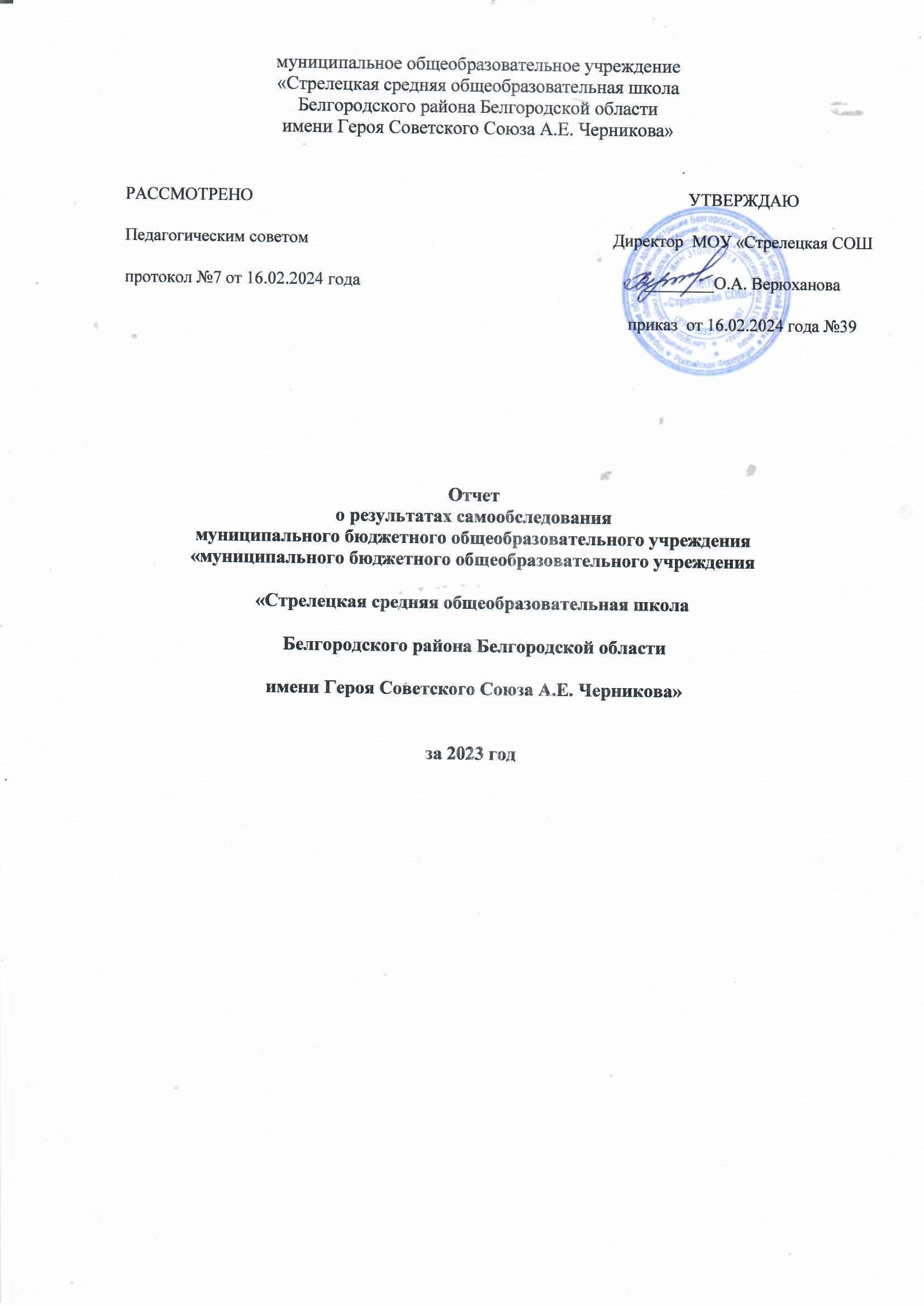 АНАЛИТИЧЕСКАЯ ЧАСТЬI. ОБЩИЕ СВЕДЕНИЯ ОБ ОБРАЗОВАТЕЛЬНОЙ ОРГАНИЗАЦИИОсновным видом деятельности МОУ «Стрелецкая СОШ» (далее – Школа) является реализация общеобразовательных программ:основной образовательной программы начального общего образования;основной образовательной программы основного общего образования;основной образовательной программы среднего общего образования.Также Школа реализует: Адаптированные образовательные программы для обучающихся:1. с тяжелыми нарушениями речи (1-7 класс);2. с расстройством аутистического спектра с ЗПР (1-9 класс)3. с расстройстом аутистического спектра (1-9 класс);4. с расстройством аутистического спектра (вариант 8.4), 1-9 класс;5. с интеллектуальными нарушениями (вариант I и II) 1-9 класс;6. с НОДА (1-9 класс);7. по СИПР с ТМНР с интеллектуальными нарушениями (вариант I и II) 1-9 класс.Дополнительные общеобразовательные общеразвивающие программы:- ДООП «Батик»;- ДООП «Волшебные краски»;- ДООП «Волшебные пальчики»;- ДООП «Билет в будущее»;- ДООП «Виртуальная реальность»; - ДООП «Программирование в Scratch»;- ДООП «Юный журналист»; - ДООП «Территория безопасности»; - ДООП «Оператор беспилотных авиационных систем»;- ДООП «Основы проектной деятельности»; - ДООП «Робототехника»; - ДООП «Основы военной подготовки»; - ДООП «Стрелковая подготовка»; - ДООП «Шахматы»; - ДООП «Промышленный дизайн»; - ДООП «Информационная безопасность»;- ДООП «3D Арт»;- ДООП «Киноклуб «Моя родина в лицах»; - ДООП «Новый взгляд»; - ДООП «Юный дизайнер»; - ДООП «Основы 3d моделирования и создание 3d моделей» А также адаптированную дополнительную общеобразовательную общеразвивающую программу «Шахматы для детей с РАС».Школа расположена на территории с.Стрелецкое, Белгородского района. Большинство семей обучающихся проживает в домах типовой застройки: 40 процентов − рядом со Школой, 60 процентов – в отдаленных частях села.II. СИСТЕМА УПРАВЛЕНИЯ ОРГАНИЗАЦИЕЙУправление осуществляется на принципах единоначалия и самоуправления.Таблица 1. Органы управления, действующие в ШколеДля осуществления учебно-методической работы в Школе создано 6 предметных методических объединений:ШМО учителей начальной школы;ШМО историко-краеведческого цикла;ШМО учителей естественно-математического цикла;ШМО физической культуры, ОБЖ, НВП;ШМО классных руководителей;
ШМО учителей  гуманитарного цикла.III. ОЦЕНКА ОБРАЗОВАТЕЛЬНОЙ ДЕЯТЕЛЬНОСТИМуниципальное общеобразовательное учреждение «Стрелецкая средняя общеобразовательная школа Белгородского района Белгородской области имени Героя Советского Союза А.Е.Черникова»; сокращенное наименование МОУ  «Стрелецкая  СОШ».Организационно-правовая форма: муниципальное учреждение.Тип учреждения: бюджетное.Тип образовательной организации:  общеобразовательная.Место нахождения Учреждения: 308511, Российская Федерация, Белгородская область, Белгородский район, село Стрелецкое, улица Краснооктябрьская, дом 148.Телефон/Факс: 8(4722)38-74-22. e-mail: moustrel@mail.ruОбразовательная деятельность организуется в соответствии:с Федеральным законом от 29.12.2012 № 273-ФЗ «Об образовании в Российской Федерации»;приказом Минпросвещения России от 22.03.2021 № 115 «Об утверждении Порядка организации и осуществления образовательной деятельности по основным общеобразовательным программам – образовательным программам начального общего, основного общего и среднего общего образования»;приказом Минпросвещения России от 18.05.2023 № 372 «Об утверждении федеральной образовательной программы начального общего образования» (далее – ФОП НОО);приказом Минпросвещения России от 18.05.2023 № 370  «Об утверждении федеральной образовательной программы основного общего образования» (далее – ФОП ООО);приказом Минпросвещения России от 18.05.2023 № 371 «Об утверждении федеральной образовательной программы среднего общего образования» (далее – ФОП СОО);приказом Минпросвещения России от 31.05.2021 № 286 «Об утверждении федерального государственного образовательного стандарта начального общего образования»;приказом Минпросвещения России от 31.05.2021 № 287 «Об утверждении федерального государственного образовательного стандарта основного общего образования»;приказом Минобрнауки от 17.05.2012 № 413 «Об утверждении федерального государственного образовательного стандарта среднего общего образования»;СП 2.4.3648-20 «Санитарно-эпидемиологические требования к организациям воспитания и обучения, отдыха и оздоровления детей и молодежи»;СанПиН 1.2.3685-21 «Гигиенические нормативы и требования к обеспечению безопасности и (или) безвредности для человека факторов среды обитания» (действуют с 01.03.2021);основными образовательными программами по уровням образования, включая рабочие программы воспитания, учебные планы, планы внеурочной деятельности, календарный  учебный график МОУ «Стрелецкая СОШ», календарные планы воспитательной работы;расписанием занятий.Основным видом деятельности МОУ «Стрелецкая СОШ» является реализация общеобразовательных программ:  - основной образовательной программы начального общего образования;  - основной образовательной программы основного общего образования;  - основной образовательной программы среднего общего образования.С 01.09.2023 школа использует федеральную образовательную программу начального общего образования, утвержденную приказом Минпросвещения от 18.05.2023 № 372 (далее – ФОП НОО), федеральную образовательную программу основного общего образования, утвержденную приказом Минпросвещения от 18.05.2023 № 370 (далее – ФОП ООО), федеральную образовательную программу среднего общего образования, утвержденную приказом Минпросвещения от 18.05.2023 № 371 (далее – ФОП СОО).При разработке ООП школа использовала:	- федеральные рабочие программы по учебным предметам «Русский язык», «Литературное чтение»,  «Окружающий мир» – для ООП НОО; 	- федеральные рабочие   программы   по учебным   предметам   «Русский   язык»,   «Литература»,  «История», «Обществознание», «География» и «Основы безопасности жизнедеятельности» – для ООП ООО и ООП СОО;	- программы формирования универсальных учебных действий у учащихся;	-федеральные  рабочие  программы воспитания;	- федеральные учебные планы;	- федеральные календарные планы воспитательной работы.Учебный план 1–4-х классов ориентирован на 4-летний нормативный срок освоения основной образовательной программы начального общего образования (реализация ФГОС НОО, ФОП НОО), 5–9-х классов – на 5-летний нормативный срок освоения основной образовательной программы основного общего образования (реализация ФГОС ООО, ФОП ООО), 10–11-х классов  на 2-летний нормативный срок освоения образовательной программы среднего общего образования (ФГОС СОО, ФОП СОО). Форма обучения: очнаяЯзык обучения: русскийКоличество учебных дней в неделю: 1-11 класс – 5 дней. Сменность занятий:1 поток – 1А, 1 Б,1 В, ,4 А,4 Б,4 В, 5 А,5 Б, 5  К , 9 А, 9 Б, 10,11 классы2 поток  – 2 А, 2 Б, 3 А, 3 Б,3 В,  6 А, 6 Б,6 В, 7 А,7 Б,7 В, 8 А, 8Б  классыВ школе на конец  2023 года  обучалось  688  учащихся (26 классов-комплектов). Во втором полугодии  2022-2023 учебного года школа как приграничная территория в связи с действием на территории Белгородской области высокого («желтого») уровня террористической опасности с учетом сложившейся обстановки работала в режиме дистанционного обучения. В первом полугодии 2023-2024 учебного года образовательный процесс организован очно с использованием дистанционных технологий.Таблица 2. Общая численность обучающихся,  осваивающих образовательные программы в 2023 годуВсего в 2023 году в образовательной организации получали образование 688 обучающихся (из них  59 обучающихся с ОВЗ, из них 11  детей обучаются на дому).Школа реализует следующие образовательные программы:основная образовательная программа начального общего образования по ФГОС начального общего образования, утвержденному приказом Минпросвещения России от 31.05.2021 № 286;основная образовательная программа основного общего образования по ФГОС основного общего образования, утвержденному приказом Минпросвещения России от 31.05.2021 № 287;основная образовательная программа основного общего образования по ФГОС основного общего образования, утвержденному приказом Минобрнауки от 17.12.2010 № 1897;основная образовательная программа среднего общего образования по ФГОС среднего общего образования, утвержденному приказом Минобрнауки от 17.05.2012 № 413;адаптированная основная общеобразовательная программа для обучающихся с ТНР, ЗПР, интеллектуальными нарушениями, РАС, слабовидящих, слабослышащих, НОДА.дополнительные общеобразовательные общеразвивающие программы.Переход на обновленные ФГОС и реализация ФОПВо втором полугодии 2022/23 учебного года школа проводила подготовительную работу по внедрению с 1 сентября 2023 года федеральных образовательных программ начального, основного и среднего общего образования. МОУ «Стрелецкая СОШ» разработала и утвердила дорожную карту, чтобы внедрить новые требования к образовательной деятельности. В том числе определило сроки разработки основных общеобразовательных программ – начального общего и основного общего образования в соответствии с ФОП. Деятельность рабочей группы в 2023 году по подготовке Школы к переходу на обновленные ФГОС и внедрению ФОП можно оценить как удовлетворительную: мероприятия дорожных карт по переходу на обновленные ФГОС и внедрению ФОП реализованы на 100 процентов.С 1 сентября 2023 года в соответствии с Федеральным законом от 24.09.2022 № 371-ФЗ школа приступила к реализации ООП всех уровней образования в соответствии с ФОП. Школа разработала и приняла на педагогическом совете 31.08.2023 (протокол № 1) основные общеобразовательные программы – начального общего, основного общего и среднего общего образования, отвечающие требованиям федеральных образовательных программ, а также определила направления работы с участниками образовательных отношений для достижения планируемых результатов.Решение было принято педагогическим советом по следующим основаниям:наличие соответствующих условий;согласие родителей (законных представителей) несовершеннолетних обучающихся 3–4-х и 7-х классов.С 1 сентября 2023 года осуществляется реализация ООП НОО, ООП ООО и ООП СОО  по обновленным ФГОС в 1-2  в 5-7 и 10-х классах С 1 сентября 2023 года школа реализует 5 основных общеобразовательных программ, разработанных в соответствии с ФОП уровня образования:Для 1-2 классов – ООП НОО, разработанную в соответствии с ФГОС НОО, утвержденным приказом Минпросвещения России от 31.05.2021 № 286 и ФОП НОО, утвержденной приказа Минпросвещения России от 18.05.2023 № 372;Для 3-4 классов – ООП НОО, разработанную в соответствии с ФГОС НОО, утвержденным приказа Минобрнауки России от 06.10.2009 № 373 и ФОП НОО, утвержденной приказом Минпросвещения России от 18.05.2023 № 372;Для 5-6 классов – ООП ООО, разработанную в соответствии с ФГОС ООО, утвержденным приказом Минпросвещения России от 31.05.2021 № 287 и ФОП ООО, утвержденной приказом Минпросвещения России от 18.05.2023 № 370;Для 7-9-х классов – ООП ООО, разработанную в соответствии с ФГОС ООО, утвержденным приказом Минобрнауки России от 17.12.2010 № 1897 и ФОП ООО, утвержденной приказом Минпросвещения России от 18.05.2023 № 370;Для 10-11-х классов – ООП СОО, разработанную в соответствии с ФГОС СОО, утвержденным приказом Минобрнауки России от 17.05.2012 № 413 и ФОП СОО, утвержденной приказом Минпросвещения России от 18.05.2023 № 371.В соответствии с социальным заказом на образовательные услуги, на уровне среднего общего образования ведется обучение по индивидуальным учебным планам. Опросы родителей показали, что удовлетворенность качеством обучения по обязательным предметам и курсам внеурочной деятельности повысилась.Школа в течение 2023 года продолжала профилактику коронавируса в рамках организационных санитарно-противоэпидемиологических мероприятий в соответствии с СП 3.1/2.43598-20.Школа ведет работу по формированию здорового образа жизни и реализации технологий сбережения здоровья. Все учителя проводят совместно с обучающимися физкультминутки во время занятий, гимнастику для глаз, обеспечивается контроль за осанкой, в том числе во время письма, рисования и использования электронных средств обучения.МОУ «Стрелецкая  СОШ» осуществляет реализацию образовательных программ с применением ЭОР, включенных в федеральный перечень электронных образовательных ресурсов, допущенных к использованию при реализации имеющих государственную аккредитацию образовательных программ начального общего, основного общего, среднего общего образования (приказ Минпросвещения от 02.08.2022 № 653). В связи с этим в 2022 году была проведена ревизия рабочих программ на предмет соответствия ЭОР, указанных в тематическом планировании, федеральному перечню (приказ Минпросвещения от 04.10.2023 № 738). В ходе посещения уроков осуществлялся контроль использования ЭОР.По итогам контроля установлено:Все рабочие программы учебных предметов содержат ЭОР, включенные в федеральный перечень электронных образовательных ресурсов, допущенных к использованию при реализации имеющих государственную аккредитацию образовательных программ начального общего, основного общего, среднего общего образования (приказ Минпросвещения от 04.10.2023 № 738).На уроках учителя используют ЭОР, включенные в федеральный перечень электронных образовательных ресурсов, допущенных к использованию при реализации имеющих государственную аккредитацию образовательных программ начального общего, основного общего, среднего общего образования (приказ Минпросвещения от 04.10.2023 № 738).Профили обученияВ 2022/23 году для обучающихся 10-х классов были сформированы три универсальных профиля с углубленным изучением  предметов. Наибольшей популярностью пользовались предметы для изучения на углубленном уровне: русский язык и право. В 2023 году с учетом запросов обучающихся на основании анкетирования были сформированы 3 профиля. Таким образом, в 2023/24 учебном году в полной мере реализуются ФГОС СОО и профильное обучение для обучающихся 10-х и 11-х классов. Перечень профилей и предметов на углубленном уровне – в таблице.Обучающиеся с ограниченными возможностями здоровьяВсего обучается детей с ОВЗ, в т.ч. детей-инвалидов – 59 учащихся (8,8%).Категории обучающихся с ограниченными возможностями здоровья, которые обучаются в школе:с ЗПР (вариант 7.1. и вариант 7.2) – 25 учащихся  (3,73%).с интеллектуальными нарушениями (вариант I и II) - 5 учащихся  (0,74%).ТНР – 13 учащихся  (1,94%).Слабовидящие - 3 учащихся  (0,44%).Слабослышащие – 1 учащихся  (0,14%).НОДА – 1 учащихся  (0,14%).СИПР - 2 учащихся  (0,29%).РАС (вариант 8.1, 8.2, 8.4) – 5 учащихся (0,74%).Детей-инвалидов  – 12   (0,17 %).Детей, обучающихся на дому - 10 (1,49 %).Школа реализует следующие АООП:адаптированная основная общеобразовательная программа  для обучающихся с ЗПР (вариант 7.1) 1-4 класс.адаптированная основная общеобразовательная программа для обучающихся с ЗПР (вариант 7.2) 1-4 класс.адаптированная основная общеобразовательная программа для обучающихся с ЗПР  5-9 классадаптированная основная общеобразовательная программа для обучающихся с ТНР (вариант 5.1) 1-4 класс.адаптированная основная общеобразовательная программа для обучающихся с ТНР  5-9 класс.адаптированная основная общеобразовательная программа для слабовидящих обучающихся 1-4 класс.адаптированная основная общеобразовательная программа для слабовидящих обучающихся 5-9 класс.адаптированная основная общеобразовательная программа для слабослышащих обучающихся 5-9 класс.адаптированная основная общеобразовательная программа для обучающихся с РАС (вариант 8.1) 1-4 класс.адаптированная основная общеобразовательная программа для обучающихся с РАС (вариант 8.2) 1-4 класс.адаптированная основная общеобразовательная программа для обучающихся с РАС (вариант 8.4) 1-4 класс.адаптированная основная общеобразовательная программа для обучающихся с РАС 5-9 класс.адаптированная основная общеобразовательная программа для обучающихся с РАС ЗПР 5-9 класс.адаптированная основная общеобразовательная программа для обучающихся с НОДА 5-9 класс.адаптированная основная общеобразовательная программа для обучающихся с НОДА 1-4 класс.адаптированная основная общеобразовательная программа для обучающихся с интеллектуальными нарушениями (вариант 1, вариант 2) 1-9 класс.СИПР для обучающихся 1,2,6 класса.АООП разработана в соответствии с ФГОС НОО ОВЗ и ФАОП НОО.В школе созданы специальные условия для получения образования обучающимися с ОВЗ. Классы  для обучающихся с ОВЗ скомплектованы в зависимости от категории обучающихся, вариантов адаптированных основных образовательных программ и СанПиН:общеобразовательные классы, где ребенок с ОВЗ обучается совместно с обучающимися без ограничений возможностей здоровья по индивидуальной адаптированной образовательной программе (инклюзивное образование).ресурсный класс.Разработана программа коррекционной работы, включающая коррекционно-развивающие курсы, которые проводят учитель-логопед и педагог-психолог. Применяются специальные методы, приемы и средства обучения и коррекционно-логопедической работы, в том числе специализированные компьютерные технологии, дидактические пособия, визуальные средства, обеспечивающие реализацию «обходных путей» коррекционного воздействия на речевые процессы, повышающие контроль за устной и письменной речью. В образовательном процессе ведется тщательный отбор и комбинирование методов и приемов обучения с целью смены видов деятельности обучающихся, изменения доминантного анализатора, включения в работу большинства сохранных анализаторов; использование ориентировочной основы действий (опорных сигналов, алгоритмов, образцов выполнения задания).Внеурочная деятельностьОрганизация внеурочной деятельности соответствует требованиям ФГОС уровней общего образования. Структура рабочих программ внеурочной деятельности соответствует требованиям стандартов к структуре рабочих программ внеурочной деятельности.Все рабочие программы имеют аннотации и размещены на официальном сайте Школы.Формы организации внеурочной деятельности включают: кружки, секции, клуб по интересам, летний лагерь.С 1 сентября 2023 года в планах внеурочной деятельности уровней образования выделено направление – еженедельные информационно-просветительские занятия патриотической, нравственной и экологической направленности «Разговоры о важном». Внеурочные занятия «Разговоры о важном» были включены в планы внеурочной деятельности всех уровней образования в объеме 34 часов.Внеурочные занятия «Разговоры о важном» внесены в расписание и проводятся по понедельникам первым уроком еженедельно. Ответственными за организацию и проведение внеурочных занятий «Разговоры о важном» являются классные руководители.С 1 сентября 2023 года в планы внеурочной деятельности ООП ООО и СОО включено профориентационное внеурочное занятие «Россия – мои горизонты (Билет в будущее)». Занятия проводятся в 6–11-х классах по 1 часу в неделю.Вывод. Планы внеурочной деятельности НОО, ООО и СОО выполнены в полном объеме.Воспитательная работаВ 2023 г. воспитательная работа в школе строилась на основе рабочей программы воспитания и календарных планов воспитательной работы, разработанных на основе Федеральной рабочей программы воспитания, являющейся структурным элементом Федеральных образовательных программ начального общего, основного общего, среднего общего образования.Общая цель воспитания в школе цель воспитания обучающихся в школе: развитие личности, создание условий для самоопределения и социализации на основе социокультурных, духовно- нравственных ценностей и принятых в российском обществе правил и норм поведения в интересах человека, семьи, общества и государства; формирование у обучающихся чувства патриотизма, гражданственности, уважения к памяти защитников Отечества и подвигам Героев Отечества, закону и правопорядку, человеку труда и старшему поколению, взаимного уважения, бережного отношения к культурному наследию и традициям многонационального народа Российской Федерации, природе и окружающей среде.Задачи воспитания обучающихся: 	1.Усвоение обучающимися знаний норм, духовно-нравственных ценностей, традиций, которые выработало российское общество (социально значимых знаний); 	2.Формирование и развитие личностных отношений к этим нормам, ценностям, традициям (их освоение, принятие);	3.Приобретение соответствующего этим нормам, ценностям, традициям социокультурного опыта поведения, общения, межличностных и социальных отношений, применения полученных знаний;	4.Достижение личностных результатов освоения общеобразовательных программ в соответствии с ФГОС.Рабочая программа воспитания реализуется по следующим модулям:- Модуль «Классное руководство»;- Модуль «Урочная деятельность»;- Модуль  «Внеурочная деятельность»;- Модуль «Взаимодействие с родителями (законными представителями)»;- Модуль «Самоуправление»; - Модуль «Профориентация»;- Модуль «Основные школьные дела»;- Модуль «Внешкольные мероприятия»;- Модуль «Организация предметно-пространственной среды»;- Модуль «Профилактика и безопасность»;- Модуль «Социальное партнерство»;- Модуль «Отдых и оздоровление»; - Модуль «Профилактика негативных проявлений среди детей и подростков. Правовое просвещение».В 2023 году была воспитательная работа осуществлялась по следующим основным направлениям воспитательной деятельности:- гражданское воспитание;- патриотическое воспитание;- духовно-нравственное воспитание;   - эстетическое воспитание;- физическое воспитание; - трудовое воспитание; - экологическое воспитание; - ценности    научного     познанияВоспитательные события в школе проводились в соответствии с календарными планами воспитательной работы НОО, ООО и СОО. Они конкретизируют воспитательную работу модулей рабочей программы воспитания по уровням образования. Уровни осуществления воспитательной работы: общешкольный, на параллели, классный. Использовались следующие формы работы: ключевые общешкольные дела, тематические классные часы, квесты, экскурсии, круглые столы, викторины, игровые и интеллектуальные программы, социальные акции, интерактивные и тематические локации и другие.В 2023 году было продолжено изучение государственных символов Российской Федерации. Классные руководители знакомили обучающихся с историей возникновения и празднования Дня государственного герба России (30 ноября) и Дня принятия ФКЗ о Государственных символах России (25 декабря). Знакомство с государственными символами проходило и в рамках курса внеурочной деятельности «Разговоры о важном».Еженедельно по понедельникам в школе в рамках общешкольной линейки осуществляется церемония поднятия Государственного флага и исполнение гимна России, а также озвучиваются важные дела на неделю, государственные праздники, подводятся итоги прошедших мероприятий, конкурсов, соревнований.При изучении государственных символов Российской Федерации учитывается преемственность содержания начального, основного и среднего общего образования. Достижение соответствующих личностных результатов обучающихся основывается на единстве учебной и воспитательной деятельности по основным направлениям воспитательной деятельности, в том числе в части гражданского и патриотического воспитания.В 2023 г. продолжилась реализация курса внеурочной деятельности «Разговоры о важном» – еженедельные информационно-просветительские занятия патриотической, нравственной и экологической направленностей. Данные занятия включены в расписание уроков и проводятся по понедельникам первым уроком. Ответственными за реализацию программы курса внеурочной деятельности «Разговоры о важном» являются классные руководители. Объем курса составляет 34 часов.В первом полугодии 2023-2024 учебного года проведено 16 занятий в каждом классе. Занятия проведены в соответствии с расписанием, темы соответствуют материалам, размещенным на сайте «Единое содержание общего образования», формы занятий соответствуют рекомендованным.  Проблемы при проведении занятий курса не выявлены. По результатам мониторинга, проведенного в мае 2023 г. выявлен следующий уровень сформированности личностных результатов, обучающихся по заданным направлениям воспитательной деятельности:Результаты мониторинга по школе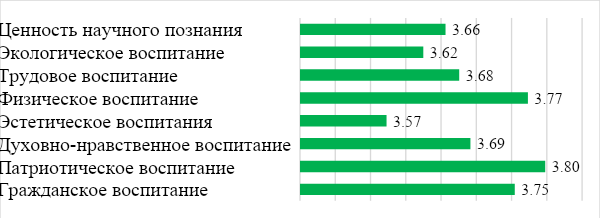 Наименьшие показатели по направлениям «Экологическое воспитание» и «Эстетическое воспитание».Количество обучающихся по уровням сформированности результатов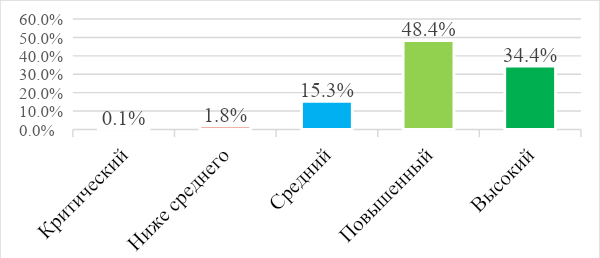 Динамика уровня сформированности личностных результатов за 2 года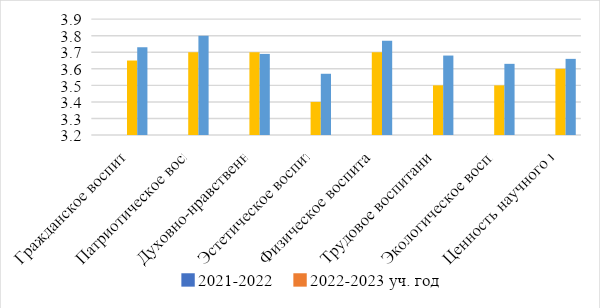 В целом прослеживается положительная динамика уровня сформированности личностных результатов обучающихся, что говорит о системной и целенаправленной воспитательной работе, проводимой педагогическим коллективом школы. Анализ планов воспитательной работы 1–11-х классов показал следующие результаты:- планы воспитательной работы составлены с учетом возрастных особенностей обучающихся;- в планах воспитательной работы предусмотрены различные виды и формы организации воспитательной работы по гражданско-патриотическому воспитанию, которые направлены на всестороннее развитие личности обучающегося и расширение его кругозора;- наиболее содержательная и интересная внеурочная воспитательная деятельность в гражданско-патриотическом направлении отмечена у следующих классных руководителей: Макаровой Т.Е. (1А класс), Беликовой Л.В. (1Б класс), Дмитрюковой В.В. (1В класс), Колесниковой Н.В. (3А класс), Балабай С.Н. (4Б класс), Иваницкой Я.Ю. (6Б класс), Ворожбит М.В. (7Б класс), Костиной А.В. (10 класс).Посещенные классные мероприятия показывают, что в основном классные руководители проводят классные мероприятия на достаточно высоком уровне.Работа по гражданско-патриотическому воспитанию обучающихся МОУ «Стрелецкая СОШ» организуется в рамках реализации рабочей программы воспитания, в частности модуля «Основные общешкольные дела» Деятельность носит системный характер и направлена на формирование:- гражданского правосознания;- патриотизма и духовно-нравственных ценностей;- экологической культуры как залога сохранения человечества и окружающего мира;- активной гражданской позиции через участие в школьном самоуправлении.В период с января по май 2023 году, в связи с оперативной обстановкой на территории Белгородской области в школе общешкольные мероприятия проводились в онлайн формате. С сентября по декабрь было проведено 5 общешкольных мероприятий, 2 акции гражданско-патриотической направленности, 5 единых классных часов.В 2023 году в школе продолжает работать военно-патриотическое объединение «Юнармия». Обучающиеся приняли участие в:- митингах;- акциях;- показательных выступлениях;- туристических походах.Обучающиеся «Юнармии» принимают участие в еженедельных линейках по выносу и вносу флага Российской Федерации.В 2023 году по инициативе активистов в школе создана первичная ячейка РДДМ «Движение первых». Общее количество учащихся входящих в организацию составляет 53 обучающихся, все зарегистрированы на официальном сайте https://будбвдвижении.рф/.Первичное отделение Движение Первых способствует определению жизненных планов путем обеспечения личностного роста и развития, социального и профессионального самоопределения. Оно предоставляет разносторонние возможности организации свободного времени. Становление Общероссийской общественно-государственной детско-юношеской организации Движение Первых предполагает гибкую, постоянно обновляющуюся и развивающуюся структуру поддержки инициатив обучающихся, с учетом сложившегося опыта и традиций воспитательной деятельности.Работа над формированием личностного развития с активной жизненной позицией реализовалась через вовлечение учащихся в следующие мероприятия ни разового характера, а системной работы: Движения Первых и Совета Первых и под руководством Совета директора по воспитанию и взаимодействию с детскими общественными объединениями. Деятельность первичного отделения осуществляется в рамках вариативного модуля рабочей программы воспитания «Детские общественные объединения». Конкретные воспитательные события, дела и мероприятия отделения конкретизированы в календарном плане воспитательной работы.Участники Российского движения детей и молодежи принимали активное участие в разных мероприятиях, акциях, проектах:- акция «Международный день спасибо»;-Всероссийская акция «Мы -  граждане России»;- «День российской печати»;- акция «Блокадный хлеб»;- «День памяти жертв Холокоста»;- «День Российской науки»;- «Вывод советских войск из Афганистана»;- «День защитника Отечества»;- акция «Письмо солдату»;- собрания первичного отделения;- «Посвящение в первые»;- «Классная встреча»;- экологическая акция «День Земли»;- акция «День космонавтики»;- акция «Окна Победы»;- акция «Георгиевская лента»;- акция «Бессмертный полк»;- Всероссийский проект «Добро не уходит на каникулы»;- «Беслан. Помним. Скорбим»;- «День учителя»;- «День отца».В рамках реализации Федерального проекта «Успех каждого ребенка» национального проекта «Образование» и в соответствии с Методическими рекомендациями и Порядком реализации профориентационного минимума в 2023/24 учебном году в 2023/24 учебном году в МОУ «Стрелецкая СОШ» введен профориентационный минимум для обучающихся 6–11-х классов.В 2023/24 учебном году школа реализует профориентационный минимум на базовом уровне. Школа реализует профориентационный минимум на базовом уровне в полном объеме. План мероприятий включает все необходимые мероприятия, предусмотренные для базового уровня.Для реализации программы базового уровня в ГБОУ «Средняя школа № 1» для участия обучающихся 6–11-х классов в профориентационной деятельности созданы следующие организационные и методические условия:- назначены ответственные по профориентации – заместители директора Демьянова О.М., Соколовская Н.В.;- определены ответственные специалисты по организации профориентационной работы – классные руководители 6–11-х классов, педагог-психолог Фанина Е.М., социальный педагог – Орлик Е.Р., советник директора по воспитанию и взаимодействию с детскими общественными объединениями – Коновалова Т.А;- специалисты по организации профориентационной работы прошли инструктаж по организации и проведению профориентационной работы объемом 6 академических часов;- сформированы учебные группы для участия в профориентационных мероприятиях из числа обучающихся 6–11-х классов;- разработан план профориентационной работы с учетом возрастных и индивидуальных особенностей обучающихся.Для реализации профориентационного минимума привлечены партнеры:- Белгородская ЦРБ;- Администрация стрелецкого сельского поселения;- Типография с. Стрелецкое;- Ветераны боевых действий;- МКУ «Благоустройство Стрелецкого сельского поселения»;- ООО ДЭП №96.Формат привлечения партнеров к реализации профориентационного минимума в 2023/24 учебном году:- организация и проведение профессиональных проб на базе организаций-партнеров;- привлечение организаций-партнеров к участию в Дне профессии, Дне открытых дверей, Дне выпускника; - организация классных встреч;- экскурсии.Мероприятиями для реализации профориентационного минимума охвачены 100 процентов обучающихся 6–11-х классов.В период с 01.09.2023 до 31.12.2023 в рамках профориентационного минимума реализованы следующие мероприятия:Эффективность воспитательной работы школы в 2023 году оценивалась по результатам анкетирования обучающихся и их родителей, анкетирования педагогов, а также по результатам оценки личностных результатов школьников в динамике (по сравнению с предыдущим периодом). На основании этих данных можно сделать вывод об удовлетворительном уровне организации воспитательной работы школы в 2023 году.Деятельность педагогического коллектива по воспитанию осуществляется в соответствии с поставленными целью и задачами на удовлетворительном уровне. Все запланированные мероприятия реализованы в полном объеме. Часть мероприятий, в связи с оперативной обстановкой, прошли в дистанционном формате, но это не повлияло на значимость и качество проведения мероприятий.		Большое внимание было уделено профилактической работе, а именно профилактике деструктивного поведения обучающихся, профилактике детского дорожно-транспортного травматизма и пожаров, профилактике суицидального поведения, профилактике жестокого обращения с несовершеннолетними, буллинга. По первому направлению ежемесячно проводился мониторинг деструктивных проявлений, мониторинг социальных сетей. Был разработан и внедрен в практику алгоритм действий классного руководителя при выявлении подписок обучающихся на опасные группы. Для повышения эффективности профилактической работы для работы с обучающимися и родителями привлекались специалисты учреждений всех систем профилактики.Были проведены следующие профилактические мероприятия:-Единые классные часы «Мои права и обязанности», «Поступки и ответственность: вместе или врозь?», «Безопасный интернет» и др.-Беседы с инспектором ПДН.-Тематические сообщения на классных родительских собраниях по разъяснению уголовной и административной ответственности за преступления и правонарушения, связанные с незаконным оборотом наркотиков, незаконным потреблением наркотиков и других ПАВ.В целях обеспечения прав и интересов несовершеннолетних, оказания помощи в сложных жизненных ситуациях, установления партнерских отношений между родителями и педагогами в школе функционирует психолого-педагогическая служба (далее – ППС), в состав которой входят заместитель директора, два педагога-психолога, социальный педагога, учителя-логопеды, учителя-дефектологи, тьюторы.		Особое внимание специалистами ППС уделялось учащимся, состоящим на всех видах учета, семей, находящихся в социально-опасном положении; сиротам и опекаемым, инвалидам.		В 2023 году количество учащихся данных категорий выглядело следующим образом:В школе функционирует Служба медиации, руководителем которой является заместитель директора по воспитательной работе. В 2023 г. службой рассмотрена одна ситуации по типу «ученик – ученик», итогом встреч стало примирение сторон. В целях осуществления мер по предупреждению безнадзорности и правонарушений среди обучающихся в школе продолжил свою работу Совет профилактики. Заседания Совета проводились один раз в месяц. С января 2023 г. по декабрь 2023 г. было проведено 9 заседаний.В рамках работы по профилактике детского дорожно-транспортного травматизма ежемесячно в 1-11 классах проводились занятия по программе “Профилактика ДДТТ”, различные акции для обучающихся и родителей с участием сотрудников ОГИБДД, организовывалось участие в конкурсах различного уровня, проводились совещания с классными руководителями, публиковались на официальном сайте школы и делались рассылки в родительских и ученических чатах видео обращений начальника ОГИБДД к родителям и обучающимся. В рамках обучения школьников правилам пожарной безопасности и профилактике пожаров классные руководители проводили индивидуальную работу с семьями обучающихся, проживающими в частных домах: посещали место жительства, проводили инструктаж. Также были организованы рейды по местам проживания многодетных семей. Для школьников ежемесячно проводились занятия по программе “Правила пожарной безопасности”. Также в рамках работы по обеспечению безопасности обучающихся с сентября 2023 года ежедневно проводились минутки безопасности с обучающимися 1-11 классов в соответствии с разработанным КТП. Еженедельно, по пятницам, проводился комплексный инструктаж по всем видам безопасности с учащимися под роспись. Еженедельно, по пятницам, проводить «Уроки безопасности» с рассмотрением вопросов безопасного поведения правила поведения на водных и железнодорожных объектах области, на улицах и дорогах, 
в быту, пожарной безопасности, правила поведения при виде военных и военной техники, правила поведения при обнаружении мин, взрывоопасных и неизвестных предметов, о запрете нахождения в незнакомых местах и приграничной территории, о запрете использования пиротехники, фейерверков, хлопушек, бенгальских огней, петард, о соблюдении законодательства Российской Федерации и Белгородской области, здорового и безопасного образа жизни, по правилам поведения на улицах и дорогах, вблизи водоемов, железнодорожных вокзалов, противопожарной безопасности и др).. Все обучающиеся 1-11 классов, совместно с родителями (законными представителями) и классными руководителями разработали схему безопасного маршрута следования «Дом – Школа - Дом». Классные руководители ежедневно информировали родителей (законных представителей) посредством родительских чатов о приходе и уходе обучающегося с территории школы. Была проведена дополнительная профилактическая работа с родителями (законными представителями) несовершеннолетних по вопросам обеспечения безопасности детей и подростков, охраны их жизни и здоровья, гибели  на дорогах области по причине нарушений правил дорожного движения (в качестве пассажира, пешехода, водителя мототранспортных средств, при использовании велосипедов, гироскутеров, сигвеев, моноколес, поведения на водных и железнодорожных объектах области, организации безопасного и содержательного досуга правила поведения на водных и железнодорожных объектах области, на улицах и дорогах, 
в быту, пожарной безопасности, правила поведения при виде военных и военной техники, правила поведения при обнаружении мин, взрывоопасных и неизвестных предметов, о запрете нахождения в незнакомых местах и приграничной территории, о запрете использования пиротехники, фейерверков, хлопушек, бенгальских огней, петард, о соблюдении законодательства Российской Федерации и Белгородской области, здорового и безопасного образа жизни). Для формирования у обучающихся инициативности, самостоятельности, ответственности, трудолюбия, чувства собственного достоинства в 2023 году в школе налажена работа ученического самоуправления.Основные направления деятельности ученического самоуправлени: организация и проведение различных мероприятий социальной направленности, обеспечение информационного сопровождения школьной жизни в сообществе школы в социальной сети ВКонтакте, согласование управленческих решений, положений, которые касаются прав и интересов учащихся. Основные мероприятия, организованные ученическим самоуправлением в 2023 г.: общешкольные акции «Неделя толерантности», «Марафон добрых дел», «Новогодний переполох», «Неделя российской науки», «День Дублёра», «Декада дорожной безопасности», «Неделя позитива», Неделя «Мы за ЗОЖ!» и др.В 2023 г. школа включилась в реализацию программы развития социальной активности учащихся начальной школы «Орлята России». На окончание 2023 г. программа реализуется в 12 классах начальной школы. В течение учебного года участники проходят обучение по образовательным трекам – творческим заданиям для коллективного выполнения. В рамках программы орлята приняли участие в значимых всероссийских мероприятиях и акциях.С 01.09.2022 г.  в целях создания единой воспитательной среды и вовлечения детей и молодежи в общественно полезную деятельность, направленную на формирование у них духовных, нравственных ценностей и установления правильных социальных ориентиров, в школе введена должность советника директора по воспитанию и взаимодействию с детскими общественными объединениями, которым стала Коновалова Т.А.- победитель Всероссийского конкурса «Навигаторы детства». Одно из направлений деятельности советника является вовлечение обучающихся в мероприятия, инициируемые ФГБУ «Российский детско-юношеский центр». Таких мероприятий в 2023 году было организовано 35, участие в них приняли 543 обучающихся школы. С 01.09.2023 г. в школе функционирует Центр детских инициатив (далее - ЦДИ), цель которого - создание условий для всестороннего развития детей и подростков, детских и юношеских общественных объединений. На базе ЦДИ проводятся заседания школьного самоуправления, Совета старост, волонтерского отряда, Управляющего советов школы, Штаба воспитательной работы, Школьной службы медиации, актива Движения Первых, занятия объединений дополнительного образования, а также различные мероприятия социальной направленности. Руководит ЦДИ советник директора по воспитанию и взаимодействию с детскими общественными объединениями. Также с 01.09.2023 г. в школе создан и эффективно функционирует Штаб воспитательной работы (ШВР), цель которого – создание целостной системы воспитания школы. В 2023-2024 уч. году проведено 4 заседаний ШВР, руководит работой Штаба заместитель директора по воспитательной работе Соколовская Н.В. Результат деятельности ШВР: повышение согласованности действий различных школьных субъектов и структур, что в свою очередь ведет к повышению результативности воспитательной работы в целом.Работа с родителями (законными представителями) обучающихся осуществляется для более эффективного достижения цели воспитания, которое обеспечивает согласованием позиций семьи и школы в данном вопросе. Работа с родителями (законными представителями) обучающихся осуществляется в рамках следующих видов и форм деятельности:	На групповом уровне:- Управляющий совет школы, участвующий в управлении школой и решении вопросов воспитания обучающихся;	- родительский гостиные, на которых обсуждаются вопросы возрастных особенностей обучающихся, формы и способы доверительного взаимодействия родителей с детьми, проводятся семинары, мастер-классы, семинары, круглые столы с приглашением специалистов;- родительские дни, во время которых родители (законные представители) могут посещать школьные уроки и занятия внеурочной деятельности, занятия дополнительного образования для получения представления о ходе учебно-воспитательного процесса в школе;- родительские собрания (общешкольные, классные), проходящие в режиме обсуждения наиболее острых проблем обучения и воспитания обучающихся;- родительский всеобуч, на котором родители (законные представители) могут получать ценные рекомендации и советы от педагога-психолога, социального педагога, учителя-логопеда, учителя-дефектолога, врачей и т.д., обмениваются собственным опытом в деле воспитания обучающихся.На индивидуальном уровне:- работа специалистов по запросу родителей (законных представителей) для решения острых конфликтных ситуаций;- участие родителей (законны представителей) в педагогических консилиумах, проводимых в случае возникновения острых проблем, связанных с обучением и воспитание конкретного обучающегося;- помощь со стороны родителей (законных представителей) в подготовке и проведении общешкольных и внутриклассных мероприятий воспитательной направленности;- индивидуальное консультирование с целью координации воспитательных усилий педагогических работников и родителей (законных представителей).Профилактическая работа с родителями (законными представителями)Содержание работы педагогического коллектива с родителями (законными представителями) состоит из трех основных блоков, которые представлены в таблице	Классными руководителями проводились индивидуальные беседы с родителями (законными представителями), направленные на выяснение вопросов семейного воспитания, психологических взаимоотношений родителей (законных представителей) с ребенком, успеваемости и посещаемости учащимися занятий.	На родительских собраниях обсуждались вопросы, касающиеся проблем воспитания и обучения в соответствии с возрастом учащихся, безопасности обучающихся.Окружающая ребенка предметно-эстетическая среда МОУ «Стрелецкая СОШ», при условии ее грамотной организации, обогащает внутренний мир ребенка, способствует формированию у него чувства вкуса и стиля, создает атмосферу психологического климата, поднимает настроение, предупреждает стрессовые ситуации, способствует позитивному восприятию ребенком школы. Воспитывающее влияние на ребенка в 2023 году осуществлялось через такие формы работы с предметно-эстетической средой школы:-оформление интерьера школьных помещений (коридоров, рекреаций, залов, лестничных пролетов, кабинетов и т.п.) и их периодическая переориентация, которая может служить хорошим средством разрушения негативных установок школьников на учебные и внеучебные занятия. Например, оформление школы к традиционным мероприятиям (День Знаний, Новый год, День Победы), подготовка к функционированию лагеря дневного пребывания, размещение мотивационных плакатов, оформление уголка безопасности.-размещение на стенах школы регулярно сменяемых экспозиций. Например, творческих работ школьников (конкурс рисунков к знаменательным датам, выставка фоторабот, обучающихся), школьная газета, подготовка к ГИА и ЕГЭ, правовой уголок, информационные стенды «Твоя будущая профессия», «Самоуправление школы», «ГТО» и др.-озеленение пришкольной территории, разбивка клумб, оборудование во дворе школы зоны отдыха, спортивных и игровых площадок, позволяющих разделить свободное пространство школы на зоны активного и тихого отдыха; -благоустройство классных кабинетов, осуществляемое классными руководителями вместе со школьниками своих классов, например, оформление классного уголка.Вывод: все запланированные мероприятия в рамказ рабочей программы воспитания были выполнены. Проделанную работу по всем направлениям можно считать удовлетворительной.Дополнительное образованиеОхват дополнительным образованием в школе в 2023 году составил 94 процента.Во втором полугодии 2022/23 учебного года школа реализовывала 23 дополнительных общеобразовательных общеразвивающих программ по четырем направленностям:- художественное (ДООП «Театральная мастерская», ДОО «Юный дизайнер»):- физкультурно-спортивное (ДООП «Шахматы», АДООП «Шахматы для детей с РАС» ДООП «Стрелковая подготовка», ДООП «Основы военной подготовки»);- социально-гуманитарное (ДООП «Территория безопасности», ДООП «Основы проектной деятельности», ДООП «Информационная безопасность», ДООП «Юный журналист», ДООП «Ценность жизни»);- техническое (ДООП «Робототехника», ДООП «Оператор беспилотных авиационных систем», ДООП  «Основы 3D моделирования и создание 3D моделей», ДООП «3D арт», ДООП «Промышленный дизайн», ДООП «Киноклуб «Моя Родина в лицах», ДООП «Программирование в Scratch», ДООП «Виртуальная реальность», ДООП «Киноклуб»В первом полугодии 2023/24 учебного года реализовывала 21 дополнительную общеобразовательную общеразвивающую программу по четырем направленностям:- художественное (ДООП «Театральная мастерская «Новый взгляд»», ДОО «Батик», ДООП «Волшебные краски», ДООП «Волшебные краски», ДООП «Юный дизайнер», ДООП «Хор»):- физкультурно-спортивное (ДООП «Шахматы», АДООП «Шахматы для детей с РАС» ДООП «Стрелковая подготовка», ДООП «Основы военной подготовки»);- социально-гуманитарное (ДООП «Территория безопасности», ДООП «Основы проектной деятельности», ДООП «Юный журналист», ДООП «Информационная безопасность»);- техническое (ДООП «Робототехника», ДООП «Оператор беспилотных авиационных систем», ДООП  «Основы 3D моделирования и создание 3D моделей», ДООП «3D арт», ДООП «Киноклуб «Моя Родина в лицах», ДООП «Программирование в Scratch», ДООП «Виртуальная реальность», ДООП «Киноклуб»).Во втором полугодии 2022/23 учебного года по программам технической и направленности занимались 40% обучающихся, художественной – 38% обучающихся,  социально-гуманитарной – 20% обучающихся, физкультуно-оздорвительной  - 29% обучающихся. В первом полугодии 2023/24 учебного года доля обучающихся, осваивающих дополнительные общеразвивающие программы технической и направленности занимались 43% обучающихся, художественной – 40% обучающихся,  социально-гуманитарной – 23% обучающихся, физкультуно-оздорвительной  - 31% обучающихся. Это говорит о росте интереса обучающихся к освоениям дополнительных общеобразовательных общеразвивающих программ по всем направленностям.В 2023 году школа включилась в проект Минпросвещения «Школьный театр» (протокол Минпросвещения от 27.12.2021 № СК-31/06пр). В школе с 1 сентября 2023 года организовано объединение дополнительного образования «Театральная студия «Новый взгляд». Разработана дополнительная общеобразовательная общеразвивающая  программа «Театральная студия «Новый взгляд». Руководители театральной студии – педагоги дополнительного образования Пуль М.А., Лозовая Н.А. Педагоги имеют необходимую квалификацию, прошли обучение по дополнительной профессиональной программе повышения квалификации «Организация деятельности школьных театров», проводимые ОГАОУ ДПО БелИРО. Составлены план и график проведения занятий театральной студии. Созданы условия для организации образовательного процесса: выделены помещение и специальное оборудование.В первом полугодии 2023/24 учебного года в театральной студии занимались 30 обучающихся 1–11-х классов. В школе организована работа школьного спортивного клуба «Стрелец». В рамках клуба реализуются программы дополнительного образования:- баскетбол – 2 группы;- шахматы – 2 группы;В объединениях клуба в первом полугодии занято 685 обучающихся (95% обучающихся школы).Для успешной реализации проекта имеется необходимая материально-техническая база:- спортивный зал, использующийся для проведения спортивных соревнований с участием школьников;- музыкальная аппаратура для проведения мероприятий и организации общешкольных мероприятий (усилители звука, колонки, музыкальный центр, микрофоны);- коллекция фонограмм и аудиозаписей для проведения воспитательных мероприятий.Вывод: программы дополнительного образования выполнены в полном объеме, повысился охват дополнительным образованием по сравнению с 2022 годом на 5 процента. Исходя из результатов анкетирования обучающихся и их родителей, качество дополнительного образования существенно повысилось.Об антикоронавирусных мерахМОУ «Стрелецкая СОШ» в течение 2023 года продолжала профилактику коронавируса. Для этого были запланированы организационные и санитарно-противоэпидемические мероприятия в соответствии с СП 3.1/2.43598-20 и методическими рекомендациями по организации работы образовательных организаций Белгородского района. Так, школа:использует бесконтактные термометры, тепловизоры – два стационарных на главные входы, один ручной, рециркуляторы передвижные и настенные для каждого кабинета, средства и устройства для антисептической обработки рук, маски многоразового использования, маски медицинские, перчатки из расчета на два месяца;разработала графики уборки, проветривания кабинетов, рекреаций, а также создала максимально безопасные условия приема пищи;разместила на сайте МОУ «Стрелецкая СОШ» необходимую информацию об антикоронавирусных мерах, ссылки распространяли посредством мессенджеров и социальных сетей.IV. ОРГАНИЗАЦИЯ УЧЕБНОГО ПРОЦЕССАОрганизация учебного процесса в Школе регламентируется режимом занятий, учебным планом, календарным учебным графиком, расписанием занятий, локальными нормативными актами Школы.Начало учебного года – 1 сентября, окончание – 24 мая.Продолжительность учебного года: 1-е классы – 33 недели, 2–8-е классы – 34 недели, 9-е и 11-е классы – по окончании ГИА.Образовательная деятельность в Школе осуществляется по пятидневной учебной неделе для 1-11х классов. Занятия проводятся в две смены в условиях очного обучения и в 1 смену в условиях дистанционного обучения. В 8.15 в школе проводится – Минутка безопасности для 1 смены.  Начало учебных занятий – 8 ч 35 мин.13.15 – Минутка безопасности  для обучающихся 2 смены. Начало учебных занятий – 13.35 СОДЕРЖАНИЕ И КАЧЕСТВО ПОДГОТОВКИ ОБУЧАЮЩИХСЯПроведен анализ успеваемости и качества знаний по итогам 2022/23 учебного года. Статистические данные свидетельствуют об успешном освоении обучающимися основных образовательных программ.Таблица 5.  Статистика показателей за 2022/23 годПриведенная статистика показывает, что положительная динамика успешного освоения основных образовательных программ сохраняется, контингент обучающихся стабилен, движение учащихся происходит по объективным причинам (переезд в другие территории) и не вносит дестабилизацию в процесс функционирования школы. Задачи: продолжить работу по обеспечению общедоступного образования; организовать работу по минимизации дефицитов, выявленных в результате дистанционного обучения. Краткий анализ динамики результатов успеваемости и качества знанийТаблица 6. Результаты освоения учащимися программы начального общего образования по показателю  «успеваемость»   в 2023 годуЕсли сравнить результаты освоения обучающимися программы начального общего образования по показателю «успеваемость» в 2023 году с результатами освоения учащимися программы начального общего образования по показателю «успеваемость» в 2022 году, то можно отметить, что процент учащихся, окончивших на «4» и «5», вырос на 3 % (в 2022-м был 50%),  процент учащихся, окончивших на «5», вырос на 4 %  (в 2022-м – 12%).Таблица 7. Результаты освоения учащимися программы основного общего образования по показателю «успеваемость» в 2023 годуАнализ данных, представленных в таблице, показывает, что в 2023 году процент учащихся, окончивших на «4» и «5», понизился  на 2% (в 2022-м был 34 %),  а процент учащихся, окончивших на «5», повысился на 3 процента (в 2022-м – 4 %).Таблица 8. Результаты освоения учащимися программы среднего общего образования по показателю «успеваемость» в 2023 годуРезультаты освоения учащимися программы среднего общего образования по показателю «успеваемость» в 2023 учебном году процент учащихся, окончивших на «4» и «5»  выросли на 14 % (в 2022-м было 45 %), процент учащихся, окончивших на «5», понизился на 5%  (в 2022-м было 9%).Приведенная статистика показывает, что стабильная динамика успешного освоения основных образовательных программ сохраняется. Качество знаний по школе выросло до  51,75 %.     . ( в 2022 году качество знаний – 48,71 %)  Наибольшую трудность вызывают традиционно сложные предметы: русский язык, математика, иностранный язык (английский), биология. С целью организации помощи учащимся в преодолении возникших сложностей в школе организовано проведение мониторинга учебных  достижений учащихся, отслеживание результативности работы по данной проблеме.Осуществляется выяснение причин и актуализация форм и методов работы по их устранению в учебном процессе и во внеурочное время. Проводится предметная диспансеризация и организуются временные группы для ликвидации учебных дефицитов школьников. Учителями проводятся индивидуальные занятия, осуществляется контроль выполнения домашнего задания, дифференцированная работа на уроках. При необходимости разрабатываются индивидуальные планы работы с учащимися с привлечением родителей, психолого-педагогической службы школы.В  соответствии с приказами Министерства просвещения РФ:№ 370 от 18.05.2023 г. «Об утверждении основной образовательной  программы основного общего образования», № 371 от 18.05.2023 г. «Об утверждении основной образовательной программы среднего общего образования», № 372 от 18.05.2023 г. «Об утверждении основной образовательной программы начального общего образования», письмом Минпросвещения России от 13.01.2023 № 03-49 «О направлении методических рекомендаций»  и на основании приказа по образовательной организации. В МОУ «Стрелецкая СОШ» была проведена стартовая диагностика с целью оценки готовности к обучению на соответствующем уровне образования для оценки динамики образовательных достижений обучающихся. В стартовой диагностике принимать участие педагогические работники: учителя-предметники, классные руководители, педагог- психолог с целью оценки готовности к изучению отдельных учебных предметов (разделов).На уровне начального общего образования стартовая диагностика проводилась  в 1 классе с целью определения уровня готовности первоклассников к школе. Диагностика проводилась педагогом- психологом. На уровне основного общего образования стартовая диагностика проводилась в первый год изучения предмета на уровне обучения: в 5 классе – по всем предметам учебного плана, в 6 классе - по обществознанию, в 7 классе – по физике и информатике, в 8 классе – по химия, ОБЖ. На уровне среднего общего образования стартовая диагностика проводилась  в 10 классе.   На уровне  ООО и СОО стартовая диагностика проводится по предметам учебного плана учителями-предметниками; структура мотивации и сформированность учебной деятельности определяется педагогом-психологом. По итогам проведенной в 1 четверти 2023-2024 учебного года стартовой диагностики были созданы  временные группы для ликвидации учебных дефицитов.На  основании приказа  Министерства просвещения Российской Федерации № 245 от 07.04.2023 года "Об утверждении перечня образовательных организаций, на лиц, обучающихся  в которых по образовательным программам основного общего и среднего общего образования, в 2023 году распространяются особенности проведения государственной итоговой аттестации и приема на обучение в организации, осуществляющие образовательную деятельность, предусмотренные статьей 5 Федерального закона от 17 февраля 2023 г. № 19-ФЗ "Об особенностях правового  регулирования отношений в сферах образования и науки в связи с принятием в Российскую Федерацию Донецкой Народной Республики, Луганской Народной Республики, Запорожской области, Херсонской области и образованием в составе Российской Федерации новых субъектов - Донецкой Народной Республики, Луганской Народной Республики, Запорожской области, Херсонской области и о внесении изменений в отдельные законодательные акты Российской Федерации",  письма управления образования администрации Белгородского района от 25.04.2023 года № 50-14/08-1872  и в целях обеспечения организационного окончания 2022 – 2023 учебного года для обучающихся 1-11 классов промежуточная аттестация проводилась по всем предметам учебного плана без аттестационных испытаний на основе результатов текущего контроля успеваемости и отметок за учебные четверти (полугодия), её результат для обучающихся 2-11 классов фиксировался годовой отметкой по предмету.Таким образом, результаты промежуточной аттестации соответствуют годовым оценкам обучающихся. Результаты промежуточной аттестации проанализированы педагогами в разрезе каждого ученика, сделаны соответствующие выводы о работе, предстоящей в начале текущего учебного года.Результаты ГИА-2023На  основании приказа Министерства просвещения Российской Федерации № 245 от 07.04.2023 года "Об утверждении перечня образовательных организаций, на лиц, обучающихся в которых по образовательным программам основного общего и среднего общего образования, в 2023 году распространяются особенности проведения государственной итоговой аттестации и приема на обучение в организации, осуществляющие образовательную деятельность, предусмотренные статьей 5 Федерального закона от 17 февраля 2023 г. № 19-ФЗ "Об особенностях правового регулирования отношений в сферах образования и науки в связи с принятием в Российскую Федерацию Донецкой Народной Республики, Луганской Народной Республики, Запорожской области, Херсонской области и образованием в составе Российской Федерации новых субъектов - Донецкой Народной Республики, Луганской Народной Республики, Запорожской области, Херсонской области и о внесении изменений в отдельные законодательные акты Российской Федерации", на основании протокола заседания педагогического совета МОУ «Стрелецкая  СОШ»  от  23 мая 2023 г. № 9  были утверждены  результаты промежуточной аттестации  как формы государственной итоговой аттестации для всех выпускников 9-х классов (61  человек) как не имеющих академической задолженности и в полном объеме выполнивших учебный план по образовательным программам основного общего образования, имеющих годовые отметки по всем учебным предметам учебного плана за 9 класс не ниже удовлетворительных (в соответствии с утвержденными особенностями«зачёт» по собеседованию не требуется). 1 выпускница  9 класса получила аттестат об основном общем образовании с отличием.Таблица 9. Общая численность выпускников 2022/23 учебного годаГИА в 9-х классахВ 2022/23 учебном году одним из условий допуска обучающихся 9-х классов к ГИА было получение «зачета» за итоговое собеседование. Испытание прошло 08.02.2023  в очном формате. В итоговом собеседовании приняли участие 61 обучающийся  (100%),  все участники получили «зачет». В ГИА в форме ОГЭ обучающиеся в 2023 году не участвовали.Все девятиклассники Школы успешно закончили 2022/23 учебный год и получили аттестаты об основном общем образовании. Аттестат с отличием получила  1 обучающаяся, что составило 2 % от общей численности выпускников.Таблица 12. Итоговые результаты выпускников на уровне основного общего образования за три последних годаГИА в 11-х классахВ 2022/23 учебном году одним из условий допуска обучающихся 11-х классов к ГИА было получение «зачета» за итоговое сочинение. Выпускники 2022/23 года писали итоговое сочинение 7 декабря 2022 года. В итоговом сочинении приняли участие 7 обучающихся (100%), по результатам проверки все обучающиеся получили «зачет».В 2023 году все выпускники 11-х классов (7 человек)  выбрали для сдачи ГИА форму ЕГЭ. Все  обучающиеся были допущены и успешно сдали ГИА в форме ЕГЭ. В 2023 году все выпускники сдавали ЕГЭ по математике базовом уровне. ЕГЭ Результаты представлены в таблице.Таблица 13. Результаты ГИА-11 по базовой математике 2023 годуЕГЭ по русскому языку сдавали 7  обучающихся. Все выпускники 11-го класса успешно справились с экзаменом.  Таблица 14. Результаты ЕГЭ по русскому языкуТаблица 15. Средний тестовый балл ЕГЭ по математике и русскому языку за три последних годаВ 2023  году обучающимися были выбраны предметы: Cогласно результатам ЕГЭ успеваемость составила 100 процентов по всем предметам учебного плана, кроме информатики.  Все выпускники 11-х классов успешно завершили учебный год и получили аттестаты о среднем общем образовании.  Количество обучающихся, получивших в 2022/23 учебном году аттестат о среднем общем образовании с отличием и медаль «За особые успехи в учении»  - 0Таблица 17. Количество медалистов за последние пять летВыводы: Выявлены  проблемы  при сдачи обучающимися ГИА по информатике для устранения образовавшихся проблем необходимо:Повышение ответственности учителя и учащихся за результаты своего труда.Обеспечение психологического комфорта для учителя, учащихся и родителей (нет страха перед ЕГЭ, заинтересованность в результатах своего труда).Совершенствование системы внутришкольного контроля.Рекомендации:Рассмотреть и утвердить план мероприятий по подготовке и проведению государственной (итоговой) аттестации  на 2024 год.На заседании Педагогического совета и заседаниях МО обсудить результаты государственной итоговой аттестации выпускников 11 класса; разработать план устранения недостатков и обеспечить безусловное его выполнение в течение года.Администрации школы поставить на контроль учащихся 9,11 класса, нуждающихся в педагогической поддержке, с целью оказания коррекционной помощи в ликвидации пробелов в знаниях.На заседаниях МО обсуждать результаты проводимых контрольных срезов и намечать пути по ликвидации возникающих у учащихся затруднений.Осуществлять психологическое сопровождение выпускников при подготовке к итоговой аттестации.Развивать систему подготовки и организации итоговой аттестации выпускников школы в форме ЕГЭ и ОГЭ через повышение информационной компетенции участников образовательного процесса ( в том числе, используя ресурсы официального сайта школы); практической отработки процедуры ЕГЭ и ОГЭ Результаты ВПР Во Всероссийских  проверочных  работах,  проведенных весной 2023 года обучающиеся МОУ «Стрелецкая СОШ» не участвовали в связи со сложившейся оперативной обстановкой  в области. Активность и результативность участия в олимпиадахВ течение 2023 года учащиеся школы приняли участие в интеллектуальных, творческих, спортивных мероприятиях муниципального, регионального, федерального уровней.Система работы с одаренными детьми включает в себя организацию и проведение конференций, творческих конкурсов, работу научных обществ, коллективную, групповую и индивидуальную работу, исследовательскую и проектную  деятельность, участие в Интернет-проектах, акциях, интеллектуальных, творческих, спортивных конкурсах различного уровня.    Педагогический коллектив школы сохраняет систему взаимопроникновения обучающей и воспитывающей составляющих образовательной среды для развития способностей обучающихся. В целях реализации индивидуального потенциала учащихся в  школе работает научное общество учащихся «Малая академия наук» (далее – НОУ «МАН»), предметные кружки и спортивные секции, организованы занятия внеурочной деятельностью. Социальная активность  учащихся, их способность к самореализации формируется и развивается также через систему внеклассных и внешкольных мероприятий, акций, волонтерское движение. Участие в работе детской общественной организации и детском самоуправлении на уровне класса и учреждения активизирует и развивает лидерские способности каждого ученика.  Образовательная активность учащихся формируется через систему подготовки к предметным олимпиадам и конкурсам.В течение 2023 года одаренные дети участвовали в школьных, муниципальных и региональных предметных олимпиадах. В школьном этапе Всероссийской олимпиады  школьников, состоявшемся осенью 2023 года, приняли участие 116 учащихся, что составляет 24% от общей численности обучающихся, участвующих в школьном этапе олимпиады (4-11 классы).Обучающиеся школы не приняли участие в школьном этапе всероссийской олимпиады школьников по следующим предметам: астрономии, экологии, китайскому, испанскому  и французскому языкам.В школьном этапе олимпиады 26 человек стали победителями и призерами. Результативность участия в школьном  этапе составила 17 %, что на 2%  ниже, чем в 2022 году.   В муниципальном этапе олимпиады приняли участие 12 учащихся,  что составляет 4% от общего количества обучающихся и 21% от количества обучающихся, принимающих участие в муниципальном этапе (7-11 классы). Обучающиеся школы не приняли участие в муниципальном этапе всероссийской олимпиады школьников по следующим предметам: астрономии, экологии, физике, химии, информатике, китайскому языку, испанскому языку, немецкому языку, французскому языку.Результативность участия в муниципальном  этапе составила 25% .     В муниципальном этапе олимпиады   4 человека стали призерами. По  английскому языку 1 призовое место, географии -1, обществознанию - 2. В  2023 году отмечается  отрицательная динамика успешного участия  в муниципальном этапе всероссийской олимпиаде школьников, отсутсвует результативность участия в региональном этапе.Вывод: результативной является работа учителей обществознания, географии английского языка.Проблема: учащиеся школы не приняли участие в школьном этапе олимпиады по астрономии, экологии, информатике, в муниципальном этапе – по немецкому языку, испанскому, французскому, итальянскому, физике, химии, экологии и астрономии.  Задачи: - осуществлять индивидуальные образовательные маршруты с участием учащихся в работе научных обществ вузов, - привлекать учащихся к участию в предметных олимпиадах;- учителям-предметникам разработать индивидуальные образовательные маршруты для подготовки учащихся к участию во всероссийской олимпиаде школьников на школьном, муниципальном и региональном этапах.VI. ВОСТРЕБОВАННОСТЬ ВЫПУСКНИКОВТаблица 21. Востребованность выпускниковВыводы: В течение последних трёх  лет выпускники 9 класса поступают в 10 класс только своей школы. Это связано с тем, что учащимся в 10 классе предоставлена возможность работы по индивидуальным учебным планам и право выбора профиля обучения, что удовлетворяет их запросы обучающихся  и их родителей (законных представителей).  Задачи: продолжать знакомить выпускников с учебными заведениями области, района; систематически проводить встречи, экскурсии с учетом дифференциации интересов учащихся 8- 11 классов.VII. ФУНКЦИОНИРОВАНИЕ ВНУТРЕННЕЙ СИСТЕМЫ ОЦЕНКИ КАЧЕСТВА ОБРАЗОВАНИЯДеятельность по оценке качества образования в МОУ «Стрелецкая СОШ» в 2023 году организовывалась на основании Положения о внутренней системе оценки качества образования (ВСОКО) и в соответствии с Планами ВСОКО на 2022/23 и 2023/24 учебные годы.Внутренняя система оценки качества образования Школы ориентирована на решение следующих задач:систематическое отслеживание и анализ состояния системы образования в образовательной организации для принятия обоснованных и своевременных управленческих решений, направленных на повышение качества образовательной деятельности и достижение планируемых результатов;максимальное устранение эффекта неполноты и неточности информации о качестве образования как на этапе планирования достижения образовательных результатов, так и на этапе оценки эффективности образовательной деятельности по достижению соответствующего качества образования.Основными направлениями и целями оценочной деятельности в МОУ «Стрелецкая СОШ» являются:оценка образовательных достижений обучающихся на различных этапах обучения как основа их промежуточной и итоговой аттестации, а также основа процедур внутреннего мониторинга образовательной организации, мониторинговых исследований муниципального, регионального и федерального уровней;оценка результатов деятельности педагогических кадров как основа аттестационных процедур;оценка результатов деятельности образовательной организации как основа аккредитационных процедур.Объектами процедуры оценки качества образовательных результатов обучающихся являются:личностные результаты;метапредметные результаты;предметные результаты;участие и результативность в школьных, областных и других предметных олимпиадах, конкурсах, соревнованиях;анализ результатов дальнейшего трудоустройства выпускников.Основными процедурами оценки образовательных достижений обучающихся являются: стартовая и входная диагностики, текущая и тематическая оценка, портфолио, внутришкольный мониторинг образовательных достижений, промежуточная и итоговая аттестацию обучающихся.Содержание процедуры оценки качества условий образовательной деятельности включает в себя:исследование удовлетворенности родителей (законных представителей) качеством образовательного процесса и качеством условий;программно-информационное обеспечение, наличие школьного сайта, регулярное пополнение и эффективность его использования в учебном процессе;оснащенность учебных кабинетов современным оборудованием, средствами обучения и мебелью;обеспеченность методической и учебной литературой;диагностику уровня тревожности обучающихся 1-х 5-х и 10-х классов в период адаптации;оценку количества обучающихся на всех уровнях образования и сохранения контингента обучающихся;оценку кадровых условий реализации образовательной программы (аттестация педагогов, готовность к повышению педагогического мастерства, знание и использование современных методик и технологий, подготовка и участие в качестве экспертов ЕГЭ, ОГЭ, аттестационных комиссий, жюри, участие в профессиональных конкурсах);использование социальной сферы микрорайона и города.Основными методами оценки качества условий образовательной деятельности являются экспертиза, мониторинг, анализ и анкетирование.Исследование удовлетворенности родителей (законных представителей) качеством образовательного процесса и качеством условийС целью определения степени удовлетворенности родителей (законных представителей) обучающихся качеством предоставления образовательных услуг и выявления проблем, влияющих на качество предоставления образовательных услуг Школой, был организован онлайн-опрос, в котором принял участие 654 респондента (82% от общего числа родителей 1–11-х классов).Метод исследования: анкетный опрос. Сроки проведения анкетирования: ноябрь 2023 года.Результаты исследования представлены ниже:Качество образовательного процесса – 72%Условия и оснащенность ОО – 100%Психологический комфорт в ОО – 92%Деятельность администрации – 81%Общие результаты по итогам оценки уровня удовлетворенности родителей представлены в гистограмме ниже. VIII. КАЧЕСТВО КАДРОВОГО ОБЕСПЕЧЕНИЯВ целях повышения качества образовательной деятельности в Школе проводится целенаправленная кадровая политика, основная цель которой – обеспечение оптимального баланса процессов обновления и сохранения численного и качественного состава кадров в его развитии в соответствии с потребностями Школы и требованиями действующего законодательства.Основные принципы кадровой политики направлены:на сохранение, укрепление и развитие кадрового потенциала;создание квалифицированного коллектива, способного работать в современных условиях;повышение уровня квалификации персонала.На период самообследования в школе работают 43 педагога. Из них 2 сотрудника   имеет среднее специальное образование и 1  обучается в НИУ БелГУ по специальности «филология».1. В 2022 году анализ занятий урочной и внеурочной деятельности, показал, что 10 процентов педагогов начальной, 10 процентов – основной, 8 процентов – средней школы и 2 процентов педагогов дополнительного образования нуждались в совершенствовании ИКТ-компетенций, а более 20 процентов всех учителей считали, что им не хватает компетенций для реализации обновленных ФГОС и ФОП.Аналогичное исследование в 2023 году показало, что за год данные значительно улучшились: 8  процентов педагогов начальной, 8 процентов – основной, 6  процентов – средней школы и 1 процентов педагогов дополнительного образования нуждаются в совершенствовании ИКТ-компетенций,  и только 2 процентов всех учителей считают, что им не хватает компетенций для реализации обновленных ФГОС и ФОП. При этом стоит отметить, что среди 5 процентов учителей, испытывающих трудности в работе по обновленным ФГОС и ФОП  – вновь поступившие на работу в МОУ «Стрелецкая СОШ» с 1 сентября 2023 года.Общие данные о компетенциях педагогов, которые работают по обновленным ФГОС и ФОП, представлены в диаграмме ниже.Таким образом, полученные данные свидетельствуют о росте профессиональных компетенций учителей, эффективной работе с кадрами и выбранными дополнительными профессиональными программами повышения квалификации по реализации обновленных ФГОС и ФОП, совершенствованию ИКТ-компетенций.2. Анализ условий реализации программы начального общего образования и основного общего образования в части формирования функциональной грамотности обучающихся (способности решать учебные задачи и жизненные проблемные ситуации на основе сформированных предметных, метапредметных и универсальных способов деятельности), включающей овладение ключевыми компетенциями, составляющими основу готовности к успешному взаимодействию с изменяющимся миром и дальнейшему успешному образованию, показал достаточную готовность педагогических кадров. Так, 100 процентов понимают значимость применения такого формата заданий, 70 процентов педагогов не испытывают затруднений в подборе заданий, 30 процентов педагогов планируют применение данных заданий после прохождения соответствующего обучения. В связи с обязательным обеспечением условий формирования функциональной грамотности в план непрерывного профессионального образования педагогических кадров МОУ «Стрелецкая СОШ» включены мероприятия по оценке и формированию функциональной грамотности в рамках внутриорганизационного обучения и организации обучения по дополнительным профессиональным программам повышения квалификации педагогов предметных и метапредметных профессиональных объединений.3. Анализ кадрового потенциала МОУ «Стрелецкая СОШ» для внедрения требований обновленного ФГОС СОО в части обеспечения углубленного изучения учебных предметов и профильного обучения показывает, что 80 процентов педагогов не имеют опыта преподавания предметов на углубленном уровне в рамках среднего общего образования. В связи с чем принято решение о планировании адресной подготовки педагогов по выбранным обучающимися учебным предметам для углубленного изучения на уровне СОО, развитии системы наставничества и работы в парах.4. С целью реализации ФОП в план непрерывного профессионального образования педагогических и управленческих кадров в МОУ «Стрелецкая СОШ» в 2023 году проведены мероприятия по повышению профессиональных компетенций педагогов для работы по федеральным рабочим программам. Организовано повышение квалификации педагогов для успешного внедрения федеральных образовательных программ в школе.Итоги мероприятий к Году педагога и наставникаВ соответствии с Указом Президента РФ от 27.06.2022 № 401 «О проведении в Российской Федерации Года педагога и наставника»,   приказом от 26.12.2022 № 341 в МОУ «Стрелецкая СОШ» был утвержден план работы по проведению в 2023 году мероприятий в честь Года педагога и наставника и утвержден план мероприятий.В период с января по декабрь 2023 года в соответствии с планом в школе было проведено 12 мероприятий, в которых приняли участие обучающиеся, педагоги и родители.Анализ результатов показал, что 2023 году повысилась на 15 процентов активность учителей в профессиональных конкурсах разных уровней. Участие в профессиональных конкурсах федерального, регионального и муниципального уровней приняли 50% педагогов, что свидетельствует о грамотной и эффективной работе управленческой команды по реализации плана мероприятий к Году педагога и наставника в 2023 году. Информация об участии представлена в таблице.Мероприятия к Году педагога и наставника активизировали включение учителей в наставничество. Количество наставнических пар «учитель – учитель» остается стабильным - 2, количество наставнических пар «ученик – ученик» выросло с 1  до 4.В 2023 году МОУ «Стрелецкая СОШ» стала базовой стажировочной площадкой ОГАОУ ДПО БелИРО (соглашение о сотрудничестве №13 от 29.12.2023 года). Целью совместной работы является участие в профессиональных семинарах, вебинарах, конференциях, а так же привлечение сотрудников в качестве лекторов, экспертов, консультантов.Итоги аттестации педагогических кадров в 2023 годуАттестация педагогов МОУ «Стрелецкая СОШ» в 2023 году учебном году проходила в целях подтверждения соответствия занимаемой должности и в целях установления квалификационной категории. В ходе аттестации была обеспечена публичность представления результатов деятельности педагогов:через выступления на педагогических советах;открытые уроки, воспитательные мероприятия;региональные семинары, проводимые на базе Школы.По итогам 2023 года в процедуре аттестации на соответствие занимаемой должности приняли участие 4  педагогов. Аттестация проводилась с присутствием педагогических работников, решение принималось открытым голосованием большинством голосов членов аттестационной комиссии МОУ «Стрелецкая СОШ», присутствующих на заседании. Признаны соответствующими занимаемой должности – 4 педагога.Заявление на аттестацию в целях соответствия квалификационной категории подали 12 педагогов:3 педагога – на первую квалификационную категорию;5 педагогов – на высшую квалификационную категорию;По результатам аттестации 3 педагогам установлена первая квалификационная категория, 5 педагогам – высшая квалификационная категория.Таким образом, по итогам 2023 учебного года имеют актуальные результаты прохождения аттестации:15 педагога – высшую квалификационную категорию;22 педагога – первую квалификационную категорию;6 педагогов – аттестованы на соответствие занимаемой должности.IX. КАЧЕСТВО УЧЕБНО-МЕТОДИЧЕСКОГО ОБЕСПЕЧЕНИЯАнализ применения ЭСО в МОУ «Стрелецкая СОШ» общего образования показывает следующее:3 процента педагогов в рамках урочной деятельности допускают одновременное применение обучающимися более двух устройств, что запрещено санитарными правилами (п. 3.5.2 СП 2.4.3648-20);2 процента обучающихся используют мобильные средства связи для обучения, что запрещается (п. 3.5.3 СП 2.4.3648-20).Таким образом, заместителям  директора   МОУ «Стрелецкая СОШ» необходимо провести разъяснительную работу с педагогами по применению ЭСО в учебном процессе.Обеспеченность доступа к печатным и электронным образовательным ресурсам (ЭОР) в МОУ «Стрелецкая СОШ» составляет 100 процентов. В образовательном процессе используются ЭОР, включенные в федеральный перечень электронных образовательных ресурсов, утвержденный приказом Минпросвещения от 04.10.2023 № 738.X. КАЧЕСТВО БИБЛИОТЕЧНО-ИНФОРМАЦИОННОГО ОБЕСПЕЧЕНИЯОбщая характеристика:объем библиотечного фонда – 21016 единиц;книгообеспеченность – 100 процентов;обращаемость – 11298 единиц в год;объем учебного фонда – 15169 единиц.Фонд библиотеки формируется за счет федерального, областного, местного бюджетов.Таблица 22. Состав фонда и его использованиеФонд библиотеки соответствует требованиям ФГОС. В 2023 году все учебники фонда соответствовали федеральному перечню, утвержденному приказ Минпросвещения от 21.09.2022 № 858. Подготовлен перспективный перечень учебников, которые школе необходимо закупить до сентября 2024 года. Также составлен список пособий, которые нужно будет списать до даты.В библиотеке имеются электронные образовательные ресурсы – 133 дисков, сетевые образовательные ресурсы – 60, мультимедийные средства (презентации, электронные энциклопедии, дидактические материалы) – 300.Средний уровень посещаемости библиотеки – 30 человек в день.На официальном сайте Школы есть страница библиотеки с информацией о работе и проводимых мероприятиях библиотеки Школы.Оснащенность библиотеки учебными пособиями достаточная. Фонд дополнительной литературы оцифрован полностью. Отсутствует финансирование библиотеки на закупку периодических изданий и обновление фонда художественной литературы.Администрация Школы планирует пополнение фонд электронных учебников на 70 новых изданий, что позволит удовлетворить потребность в таких изданиях во время дистанционного обучения.XI. МАТЕРИАЛЬНО-ТЕХНИЧЕСКАЯ БАЗАМатериально-техническое обеспечение Школы позволяет реализовывать в полной мере образовательные программы. В Школе оборудованы 19 учебных кабинетов, 10 из них оснащены современной мультимедийной техникой, в том числе имеются:лаборатория по физике;лаборатория по химии;лаборатория по биологии;один компьютерный класс;столярная мастерская;кабинет технологии для девочек;кабинет ОБЖ (оборудован тренажерами «Максим»).В Школе есть учебный кабинет для инвалидов и лиц с ОВЗ. Кабинет расположен на первом этаже. Доступ к кабинету осуществляется через вход, оборудованный пандусом.На первом этаже здания оборудован спортивный зал. На первом этаже оборудованы столовая и пищеблок, спортивный зал. 	Площадка для игр на территории Школы имеет резиновое покрытие и  оборудована полосой препятствий: две перекладины, две лестницы, лабиринт. Предусмотрена площадка для оздоровительных занятий для инвалидов и детей с ОВЗ.Учебные классы оборудованы мебелью в соответствии с требованиями СП 2.4.3648-20. Мебель в классах расположена в соответствии с ростом и возрастом обучающихся. Парты и стулья помечены цветовой маркировкой в соответствии с ростовой группой. Покрытие столов и стульев не имеет дефектов и повреждений.Организация рабочих мест удовлетворительная во всех кабинетах данного цикла: расстановка мебели обеспечивает оптимальную ширину проходов, оптимальные расстояния от классной доски до первого и последнего ряда столов, рабочие места закреплены за учащимися.В кабинетах соблюдаются требования СП 2.4.3648-20 к температурному режиму и режиму проветривания. Все кабинеты оснащены термометрами для контроля температуры воздуха.Для обеспечения охраны труда в кабинетах есть инструкции, журналы инструктажа, уголки безопасности.Все кабинеты оснащены специализированной мебелью и системами хранения в соответствии с перечнем, утвержденном приказом Минпросвещения от 06.09.2022 № 804.Кабинеты оснащены комплектами:наглядных пособий;карт;учебных макетов;специального оборудования,в соответствии с перечнем, утвержденным приказом Минпросвещения от 06.09.2022 № 804.Кабинеты для изучения предметных областей «Русский язык и литература», «Родной язык и родная литература», «Иностранные языки», «Общественно-научные предметы», «Искусство», «Технология», «Физическая культура и основы безопасности жизнедеятельности» оснащены комплектами:наглядных пособий;карт;учебных макетов;специального оборудования,в соответствии с перечнем, утвержденным приказом Минпросвещения от 06.09.2022 № 804.Кабинеты физики, химии и биологии оснащены лабораторно-технологическим оборудованием в соответствии с перечнем, утвержденным приказом Минпросвещения от 06.09.2022 № 804.Все кабинеты оснащены следующими техническими, электронными и демонстрационно-наглядными средствами обучения: персональный компьютер, проектор.Размещение и хранение учебного оборудования во всех кабинетах удовлетворительное.В оформлении кабинетов имеются классные уголки, на которых размещены правила поведения учащихся. Оформлены выставки лучших детских работ. Кабинеты оформлены эстетично.Анализ данных, полученных в результате опроса педагогов на конец 2023 года, показывает положительную динамику в сравнении с 2022 годом по следующим позициям:материально-техническое оснащение МОУ «Стрелецкая СОШ» позволяет обеспечить реализацию основных образовательных программ с применением дистанционных образовательных технологий на уровне начального общего, основного общего и среднего общего образования на 98 процентов в отличие от прежних 85 процентов;качественно изменилась оснащенность классов – 89 процента (вместо 75% в 2022 году) оснащены лабораторно-технологическим оборудованием в соответствии с перечнем, утвержденным приказом Минпросвещения от 06.09.2022 № 804, 90 процентов кабинетов (вместо 75% в 2022 году) оснащены техническими, электронными и демонстрационно-наглядными средствами обучения: персональный компьютер, проектор, интерактивная доска.При этом полный анализ оснащенности кабинетов согласно требованиям нового ФГОС основного общего образования по предметным областям «Русский язык и литература», «Родной язык и родная литература», «Иностранные языки», «Общественно-научные предметы» показал частичное оснащение комплектами наглядных пособий, карт, учебных макетов, специального оборудования, которые обеспечивают развитие компетенций в соответствии с программой основного общего образования. В связи с чем, административно-управленческой командой МОУ «Стрелецкая СОШ» принято решение о направлении ходатайства учредителю с целью решить вопрос пополнения материальной базы.Анализ показателей указывает на то, что Школа имеет достаточную инфраструктуру, которая соответствует требованиям СП 2.4.3648-20 и СанПиН 1.2.3685-21 и позволяет реализовывать образовательные программы в полном объеме в соответствии с ФГОС по уровням общего образования.Школа укомплектована 100%  количеством педагогических и иных работников, которые имеют достаточную квалификацию и регулярно повышают квалификацию, что позволяет обеспечивать стабильные качественные результаты образовательных достижений обучающихся. Педагоги Школы владеют высоким уровнем ИКТ-компетенций.С 1 сентября 2023 года в соответствии с Федеральным законом от 24.09.2022 № 371-ФЗ МОУ «Стрелецкая СОШ» приступила к реализации ООП всех уровней образования в соответствии с ФОП.СТАТИСТИЧЕСКАЯ ЧАСТЬРЕЗУЛЬТАТЫ АНАЛИЗА ПОКАЗАТЕЛЕЙ ДЕЯТЕЛЬНОСТИ МОУ «Стрелецкая СОШ»Данные приведены по состоянию на 31 декабря 2023 года.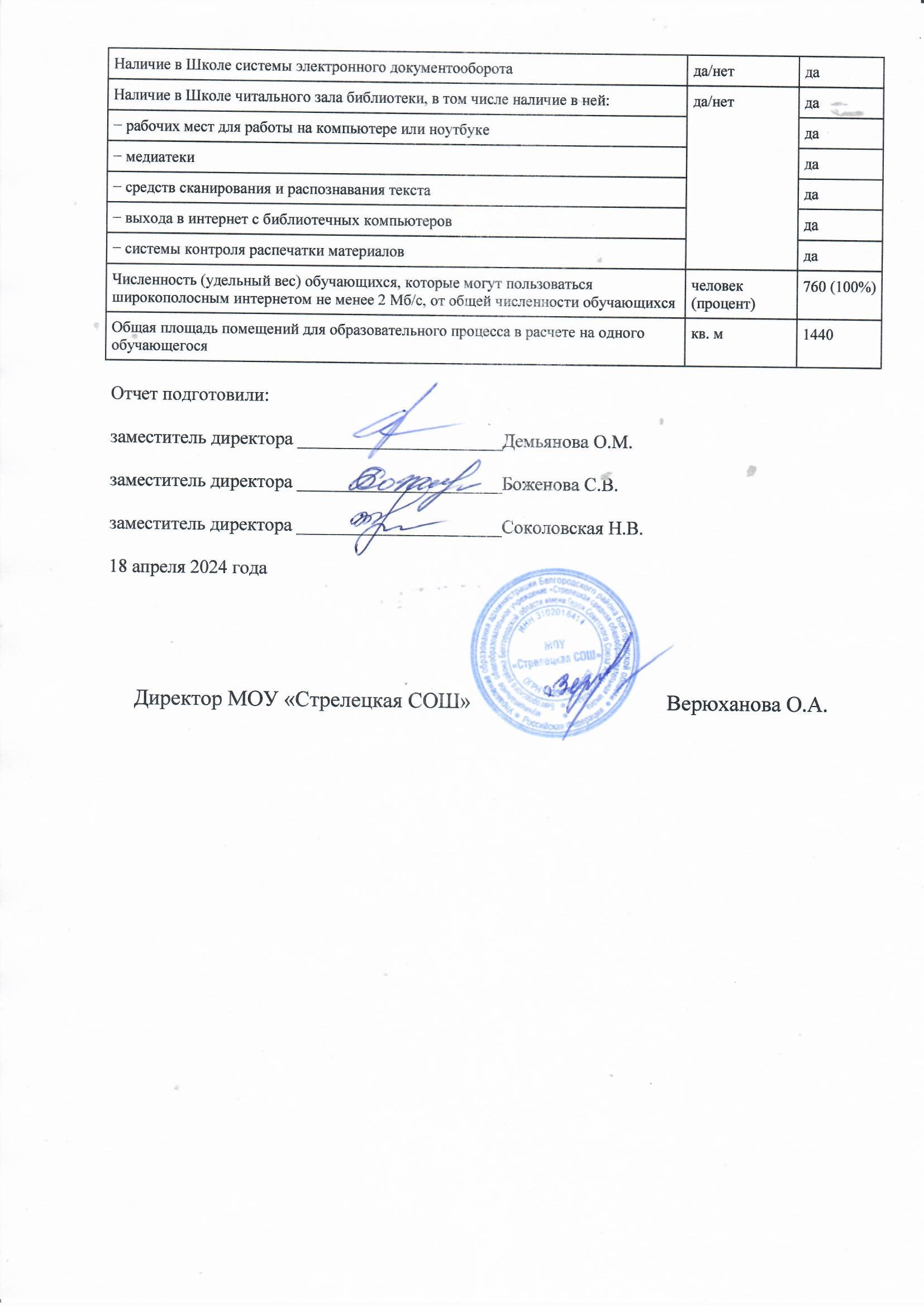 Наименование образовательной организацииМуниципальное бюджетное общеобразовательное учреждение «Стрелецкая средняя общеобразовательная школа Белгородского района Белгородской области имени Героя Советского Союза А.Е. Черникова»РуководительВерюханова Оксана АнатольевнаАдрес организации308511, Белгородская область, Белгородский район, с.Стрелецкое, ул. Краснооктябрьская, 148Телефон, факс84722-3874-22Адрес электронной почты, сайтmoustrel@mail.ruhttp://www.str-sh.uobr.ru УчредительУправление образования администрации Белгородского районаДата создания1 сентября 1972 годаСвидетельство о государственной аккредитации1033100501367 серия 31 № 002342540 от 28 ноября 2012 года выдано Межрайонной инспекцией Федеральной налоговой службы № 2 по Белгородской области.Наименование органаФункцииДиректорКонтролирует работу и обеспечивает эффективное взаимодействие структурных подразделений организации, утверждает штатное расписание, отчетные документы организации, осуществляет общее руководство ШколойУправляющий советРассматривает вопросы:развития образовательной организации;финансово-хозяйственной деятельности;материально-технического обеспеченияПедагогический советОсуществляет текущее руководство образовательной деятельностью Школы, в том числе рассматривает вопросы:развития образовательных услуг;регламентации образовательных отношений;разработки образовательных программ;выбора учебников, учебных пособий, средств обучения и воспитания;материально-технического обеспечения образовательного процесса;аттестации, повышения квалификации педагогических работников;координации деятельности методических объединенийОбщее собрание работниковРеализует право работников участвовать в управлении образовательной организацией, в том числе:участвовать в разработке и принятии коллективного договора, Правил трудового распорядка, изменений и дополнений к ним;принимать локальные акты, которые регламентируют деятельность образовательной организации и связаны с правами и обязанностями работников;разрешать конфликтные ситуации между работниками и администрацией образовательной организации;вносить предложения по корректировке плана мероприятий организации, совершенствованию ее работы и развитию материальной базыНазвание   образовательной   программыЧисленность обучающихсяОсновная образовательная программа начального общего образования по ФГОС начального общего образования, утвержденному  приказом Минпросвещения России от 31.05.2021 № 286266Основная образовательная программа основного общего образования по ФГОС основного общего образования, утвержденному  приказом Минпросвещения России от 31.05.2021 № 287389Основная образовательная программа среднего общего образования по ФГОС среднего общего образования33ПрофильПрофильные предметыКоличество учащихся, обучающихсяпо профиль в 2022/23 учебном годуКоличество учащихся, обучающихся	по профиль в 2023/24 учебном годуУниверсальный 1Математика. Русский язык60Универсальный 2Русский язык, Право170Универсальный 3Право 10ТехнологическийМатематика Физика 03ГуманитарныйИстория, обществознание 02ГуманитарныйАнглийский язык, обществознание 04ДатаМероприятиеОтветственный01.09.2023В расписании занятий внеурочной деятельности 6–11-х классов предусмотрено проведение профориентационных уроков еженедельно (по четвергам, 1 час)Заместитель директора Демьянова О.М.10.09.2023Регистрация школы в проекте «Билет в будущее» – зарегистрировано 100% обучающихся 6–11-х классовЗаместитель директора  Демьянова О.М.20.09.2023Обеспечена возможность участия в онлайн-диагностике обучающихся 6–11-х классов. Приняли участие в диагностике 90% обучающихся 6–11-х классовПедагог-психолог Фанина Е.М.классные руководители 6-11 классов21.09.2023–27.09.2023Проведены групповые консультации с обсуждением результатов онлайн-диагностикиПедагог-психолог Фанина Е.М.18.10.2023-25.10.2023Проведены классные родительские собрания «Реализация Российской школьной инициативы федерального проекта «Успех каждого ребенка» Профминимум.Классные руководители 6-11 классовежемесячноПроведение профориентационного консультирования обучающихся, родителейЗаместители директора, классные руководители 6-11 классов1 сентябряДень знаний3 сентябряДень окончания Второй мировой войны3 сентябряДень солидарности в борьбе с терроризмом8 сентябряМеждународный день распространения грамотности10 сентябряМеждународный день памяти жертв фашизма1 октябряМеждународный день пожилых людей 4 октябряДень защиты животных 5 октябряДень учителя16 октябряДень отца в России25 октябряМеждународный день школьных библиотек30 октябряДень памяти жертв  политических репрессий4 ноябряДень народного единства8 ноябряДень памяти погибших при исполнении служебных обязанностей сотрудников органов внутренних дел России27 ноябряДень матери в России30 ноябряДень Государственного герба Российской Федерации3 декабряМеждународный день инвалидов3 декабряДень неизвестного солдата5 декабряМеждународный день добровольцев.Битва за Москву6 декабряДень Александра Невского9 декабряДень Героев Отечества10 декабряДень прав человека12 декабряДень Конституции России27 декабряДень спасателядекабрьНовогодняя елка7 январяРождество Христово27 январяДень снятия блокады ЛенинградаДень освобождения Красной армией крупнейшего «лагеря смерти» Аушвиц-Биркенау (Освенцима) – День памяти жертв Холокоста2 февраляДень воинской славы России8 февраляДень русской науки21 февраляМеждународный день родного языка22 февраля День Защитника Отечествафевраль-мартМасленица8 мартаМеждународный женский день18 мартаДень воссоединения Крыма с Россией12 апреляДень Космонавтики1 маяПраздник Весны и Труда9 мая День Победы 24 маяДень славянской письменностимайПоследний звонокиюньПрощай, начальная школа1 июняМеждународный день защиты детей5 июняДень эколога6 июняПушкинский день России12 июняДень России22 июляДень памяти и скорби8 июляДень семьи, любви и верности22 августаДень Государственного флага Российской Федерации25 августаДень воинской славы РоссииСоц. категорииНа январь 2023 г.На сентябрь 2023 г.На декабрь 2023 г.КДН/ПДН141Семьи состоящие в КДН/ПДН323ВШУ 776Семьи состоящие на ВШУ535Социальное сопровождение464Повышение психолого-педагогических и правовых знаний- родительский лекторий;-телефон доверия;-индивидуально-групповые консультации;-служба медиации.Вовлечение родителей (законных представителей) в учебно-воспитательный процесс-родительские собрания;-организация работы детских объединений;-участие в рейдах и организации дежурства;-участие в благоустройстве школьной территории;-организация экскурсий;-участие в досуговых мероприятиях.Участие родителей (законных представителей) и общественности в управлении школой-общешкольная конференция;-общешкольные родительские собрания;-Управляющий совет.№ п/пПараметры статистики2021/2022 учебный год2022/23 учебный год1Количество детей, обучавшихся на конец учебного года (для 2022/23), в том числе:6466561– начальная школа3172831– основная школа3073461– средняя школа22272Количество обучающихся, оставленных на повторное обучение:--2– начальная школа-–2– основная школа-–2– средняя школа-–3Не получили аттестата:-–3– об основном общем образовании-–3– о среднем общем образовании-–4Окончили  Школу с аттестатом особого образца:514– в основной школе314– в средней школе20ГодВсего учащихся/подлежали аттестацииИз них успеваютИз них успеваютОкончили годОкончили годОкончили годОкончили годНе успеваютНе успеваютНе успеваютНе успеваютПереведены условноПереведены условноГодВсего учащихся/подлежали аттестацииИз них успеваютИз них успеваютВсегоВсегоИз них н/аИз них н/аГодВсего учащихся/подлежали аттестацииКоличество%с отметками «4» и «5»%с отметками «5»%Количество%Количество%Количество%2020/2021631/544544100%21540%6211%0000002021/2022646/581581100%24041%438%0000002022/2023656/599599100%24842%6211%000000КлассыВсего учащихсяИз них успеваютИз них успеваютОкончили годОкончили годОкончили годОкончили годНе успеваютНе успеваютНе успеваютНе успеваютПереведены условноПереведены условноКлассыВсего учащихсяИз них успеваютИз них успеваютВсегоВсегоИз них н/аИз них н/аКлассыВсего учащихсяКоличество%с отметками «4» и «5»%с отметками «5»%Количество%Количество%Количество%262621003556%1219 %000000374741003750%1318%000000490901004853%1112%000000Итого22622610012053%3616%000000КлассыВсего учащихсяИз них успеваютИз них успеваютОкончили годОкончили годОкончили годОкончили годНе успеваютНе успеваютНе успеваютНе успеваютПереведены условноПереведены условноКлассыВсего учащихсяИз них успеваютИз них успеваютВсегоВсегоИз них н/аИз них н/аКлассыВсего учащихсяКоличество%с отметками «4» и «5»%с отметками «5»%Количество%Количество%Количество%582821003441%911%000000679891002430%68%000000761611001220%58%000000863631001524%46%000000961611002744%12%000000Итого34634610011232%257%000000КлассыВсего учащихсяИз них успеваютИз них успеваютОкончили годОкончили годОкончили годОкончили годНе успеваютНе успеваютНе успеваютНе успеваютПереведены условноПереведены условноКлассыВсего учащихсяИз них успеваютИз них успеваютВсегоВсегоИз них н/аИз них н/аКлассыВсего учащихсяКоличество%с отметками «4» и «5»%с отметками «5»%Количество%Количество%Количество%1020201001260%15%0000001177100457 %00000000Итого27271001659%14 %0000009-е классы11-е классыОбщее количество выпускников617Количество обучающихся на семейном образовании01Количество  обучающихся с ОВЗ30Количество обучающихся, получивших «зачет» за итоговое собеседование/сочинение61-Количество обучающихся, не допущенных к ГИА00Количество обучающихся,  проходивших процедуру ГИА07Количество обучающихся, сдававших ГИА в форме промежуточной аттестации611Количество обучающихся, получивших аттестат618Критерии2020/212020/212021/222021/222022/232022/23КритерииКол-во%Кол-во%Кол-во%Количество выпускников 9-х классов всего421006210061100Количество выпускников 9-х классов, успевающих по итогам учебного года на «5»12,9%34,8%11,6%Количество выпускников 9-х классов, успевающих по итогам учебного года на «4» и «5»1433,3%1930,6%2744,3%Количество выпускников 9-х классов, допущенных к государственной (итоговой) аттестации421006210061100Количество выпускников 9-х классов, не допущенных к государственной (итоговой) аттестации000000КритерииМатематика (базовый уровень)Математика (базовый уровень)Количество %Количество обучающихся, которые сдавали математику на базовом уровне7100 %Количество обучающихся, получивших высокие баллы, отметку «5» по пятибалльной системе114,3 %Процент обучающихся, получивших высокие баллы, отметку «4» по пятибалльной системе571,4 %Критерии11%Количество  обучающихся7100Количество обучающихся, которые не набрали минимальное количество баллов00Количество обучающихся, которые получили высокие баллы (от 80 до 100)114,3 %Средний балл63-Средний  тестовый  балл34-Учебный  годРусский языкМатематика(базовый уровень)Средняя отметка Математика (профильный уровень)2020/202170,5415,32021/2022654742022/2023634----Количество/ % выбравшихСредний баллУспеваемость Биология 2 (28,5 %)43100 %Химия 1 (14,3 %)48100 %Английский 1 (14,3 %)85100 %Обществознание 6 (85,7 %)44100 %История 1 (14,3 %)80100 %Информатика 1 (14,3 %)270 %Медаль «За особые успехи в учении»Медаль «За особые успехи в учении»Медаль «За особые успехи в учении»Медаль «За особые успехи в учении»Медаль «За особые успехи в учении»2019202020212022202303020Год выпускаОсновная школаОсновная школаОсновная школаОсновная школаСредняя школаСредняя школаСредняя школаСредняя школаСредняя школаГод выпускаВсегоПерешли в 10-й класс ШколыПерешли в 10-й класс другой ООПоступили в профессиональную ООВсегоПоступили в вузыПоступили в профессиональную ООУстроились на работуПошли на срочную службу по призыву202142803488000202262210411411300202361705477000Название конкурсаФ. И. О. педагогаРезультатРайонный конкурс «Логопедическая шкатулка»Цепюк Н.В. учитель-логопедпобедительМуниципальный этап  регионального конкурса  сочинений «Что такое экзамены и для чего они нужны?»Лихачева Т.В. учитель русского языка и литературы3 местоМуниципальный этап  регионального конкурса  на лучшие слова и музыку гимна «Бригантина «Белогорье»» в номинации «Педагогический работник»Лихачева Т.В. учитель русского языка и литературы3 местолучший учитель  в рамках реализации программы «Активный учитель» на образовательной платформе UCHI.RUПолянская Н.Ф., учитель начальных классов1 местоМуниципальный этап   областного конкурса Социальных инициативКоновалова Т.А., учитель технологии1 местоМуниципальный этап   областного конкурса «Лучший педагог по обучению основам безопасного движения на дорогах»Гащенко А.П., учитель русского языка и литературы2 местоРайонный смотр-конкурс учебно-опытных участков общеобразовательных организаций Белгородского района в 2023 годуКоновалова Т.А., учитель технологии3 местомуниципальный этап всероссийского конкурса программ и методических кейсов «Лучшая программа организации отдыха детей и их оздоровления»Хвостова Н.А., Беликова Л.В. учитель начальных классов2 местоФестиваль мастер-классов для обучающихся и педагогов по подготовке к всероссийской олимпиаде школьниковАтанов И.Н., учитель физической культурыучастникОбобщен актуальный педагогический опыт на муниципальном уровне по теме: «Формирование навыка написания словарных слов у младших школьников с ОНР, III уровня речевого развития на основе нейропсихологического подхода»Цепюк Н.В. учитель-логопедучастникмуниципальный конкурс наставников и педагогов «Формула профессионального успеха»Маланичева С.Н., учитель русского языка и литературыучастникмуниципальный конкурс профессионального мастерства «Тьютор года - 2023»Лозовая Н.А., тьюторучастникВсероссийская научно-практическая конференция «Белгородская черта»Верюханова О.А., директор школыучастникВсероссийская научно-практическая конференция «Белгородская черта»Поливанов И.А., учитель истории, обществознанияучастник№Вид литературыКоличество единиц в фондеСколько экземпляров выдавалось за год1Учебная15169108092Педагогическая37213Художественная562111054Справочная125535Языковедение, литературоведение1556Естественно-научная23177Техническая1558Общественно-политическая113ПоказателиЕдиница измеренияКоличествоОбразовательная деятельностьОбразовательная деятельностьОбразовательная деятельностьОбщая численность учащихсячеловек688Численность учащихся по образовательной программе начального общего образованиячеловек266Численность учащихся по образовательной программе основного общего образованиячеловек389Численность учащихся по образовательной программе среднего общего образованиячеловек33Численность (удельный вес) учащихся, успевающих на «4» и «5» по результатам промежуточной аттестации, от общей численности обучающихсячеловек (процент)230 (37,2 %)Средний балл ГИА выпускников 9-го класса по русскому языкубалл-Средний балл ГИА выпускников 9-го класса по математикебалл-Средний балл ЕГЭ выпускников 11-го класса по русскому языкубалл63Средний балл ЕГЭ выпускников 11-го класса по математикебалл4 (средняя отметка по математике базовый уровень)Численность (удельный вес) выпускников 9-го класса, которые получили неудовлетворительные результаты на ГИА по русскому языку, от общей численности выпускников 9-го классачеловек (процент)-Численность (удельный вес) выпускников 9-го класса, которые получили неудовлетворительные результаты на ГИА по математике, от общей численности выпускников 9-го классачеловек (процент)-Численность (удельный вес) выпускников 11-го класса, которые получили результаты ниже установленного минимального количества баллов ЕГЭ по русскому языку, от общей численности выпускников 11-го классачеловек (процент)0 (0%)Численность (удельный вес) выпускников 11-го класса, которые получили результаты ниже установленного минимального количества баллов ЕГЭ по математике, от общей численности выпускников 11-го классачеловек (процент)0 (0%)Численность (удельный вес) выпускников 9-го класса, которые не получили аттестаты, от общей численности выпускников 9-го классачеловек (процент)0 (0%)Численность (удельный вес) выпускников 11-го класса, которые не получили аттестаты, от общей численности выпускников 11-го классачеловек (процент)0 (0%)Численность (удельный вес) выпускников 9-го класса, которые получили аттестаты с отличием, от общей численности выпускников 9-го классачеловек (процент)1 (2%)Численность (удельный вес) выпускников 11-го класса, которые получили аттестаты с отличием, от общей численности выпускников 11-го классачеловек (процент)0 (0%)Численность (удельный вес) учащихся, которые принимали участие в олимпиадах, смотрах, конкурсах, от общей численности обучающихсячеловек (процент)367 чел. (54,77%)Численность (удельный вес) учащихся – победителей и призеров олимпиад, смотров, конкурсов от общей численности обучающихся, в том числе:человек (процент)132 чел.  (20%)− регионального уровнячеловек (процент)2 чел. (0,29%)− федерального уровнячеловек (процент)0− международного уровнячеловек (процент)0Численность (удельный вес) учащихся по программам с углубленным изучением отдельных учебных предметов от общей численности обучающихсячеловек (процент)24 (72,7%)Численность (удельный вес) учащихся по программам профильного обучения от общей численности обучающихсячеловек (процент)7 (21,2%)Численность (удельный вес) учащихся по программам с применением дистанционных образовательных технологий, электронного обучения от общей численности обучающихсячеловек (процент)688 (100%)Численность (удельный вес) учащихся в рамках сетевой формы реализации образовательных программ от общей численности обучающихсячеловек (процент)0 (0%)Общая численность педработников, в том числе количество педработников:человек43− с высшим образованиемчеловек41− высшим педагогическим образованиемчеловек41− средним профессиональным образованиемчеловек2− средним профессиональным педагогическим образованиемчеловек2Численность (удельный вес) педработников с квалификационной категорией от общей численности таких работников, в том числе:человек (процент)38 чел.  (86%)− с высшейчеловек (процент)15 чел. (34,88%)− первойчеловек (процент)22 чел. (51,16%)Численность (удельный вес) педработников от общей численности таких работников с педагогическим стажем:человек (процент)43 чел. (100%)− до 5 летчеловек (процент)3 чел. (6,97%)− больше 30 летчеловек (процент)8 чел. (18,6%)Численность (удельный вес) педработников от общей численности таких работников в возрасте:человек (процент)11 чел. (25,57%)− до 30 летчеловек (процент)4 чел. (9,3%)− от 55 летчеловек (процент)7 чел. (16,27%)Численность (удельный вес) педагогических и административно-хозяйственных работников, которые за последние пять лет прошли повышение квалификации или профессиональную переподготовку, от общей численности таких работниковчеловек (процент)43 чел. (100%)Численность (удельный вес) педагогических и административно-хозяйственных работников, которые прошли повышение квалификации по применению в образовательном процессе ФГОС, от общей численности таких работниковчеловек (процент)43 чел. (100%)Количество компьютеров в расчете на одного учащегосячеловек4Количество экземпляров учебной и учебно-методической литературы от общего количества единиц библиотечного фонда в расчете на одного учащегосяединиц28